Ministru kabineta noteikumu projekta “Darbības programmas “Izaugsme un nodarbinātība” 8.2.2. specifiskā atbalsta mērķa “Stiprināt augstākās izglītības institūciju akadēmisko personālu stratēģiskās specializācijas jomās” pirmās, otrās un trešās projektu iesniegumu atlases kārtas īstenošanas noteikumi”  sākotnējās ietekmes novērtējuma ziņojums (anotācija) Izglītības un zinātnes ministrs						K. ŠadurskisVizē: valsts sekretāre								L. Lejiņa03.01.2018 09:086749N.GrīnbergsIzglītības un zinātnes ministrijasStruktūrfondu departamentavecākais eksperts67047883, Nauris.Grīnbergs@izm.gov.lvI. Tiesību akta projekta izstrādes nepieciešamībaI. Tiesību akta projekta izstrādes nepieciešamībaI. Tiesību akta projekta izstrādes nepieciešamībaI. Tiesību akta projekta izstrādes nepieciešamībaI. Tiesību akta projekta izstrādes nepieciešamība1.PamatojumsPamatojumsMinistru kabineta (turpmāk – MK) noteikumu projekts "Darbības programmas "Izaugsme un nodarbinātība" 8.2.2. specifiskā atbalsta mērķa “Stiprināt augstākās izglītības institūciju akadēmisko personālu stratēģiskās specializācijas jomās” pirmās, otrās un trešās projektu iesniegumu atlases kārtas īstenošanas noteikumi" (turpmāk – noteikumu projekts) sagatavots saskaņā ar: Eiropas Savienības struktūrfondu un Kohēzijas fonda 2014.-2020. gada plānošanas perioda vadības likuma 20. panta 6. un 13. punktu;Ministru Prezidenta 2014. gada 21. jūlija rezolūciju Nr.12/2014-JUR-151, kura nosaka līdz 2017. gada 1. decembrim atbilstoši kompetencei sagatavot un noteiktā kārtībā iesniegt MK specifiskā atbalsta mērķa īstenošanas noteikumus; Eiropas Savienības fondu un Kohēzijas politikas 2014.-2020. gada plānošanas perioda darbības programmu "Izaugsme un nodarbinātība", kas  apstiprināta Eiropas Komisijā (turpmāk – EK) 2014. gada 11. novembrī. Ministru kabineta (turpmāk – MK) noteikumu projekts "Darbības programmas "Izaugsme un nodarbinātība" 8.2.2. specifiskā atbalsta mērķa “Stiprināt augstākās izglītības institūciju akadēmisko personālu stratēģiskās specializācijas jomās” pirmās, otrās un trešās projektu iesniegumu atlases kārtas īstenošanas noteikumi" (turpmāk – noteikumu projekts) sagatavots saskaņā ar: Eiropas Savienības struktūrfondu un Kohēzijas fonda 2014.-2020. gada plānošanas perioda vadības likuma 20. panta 6. un 13. punktu;Ministru Prezidenta 2014. gada 21. jūlija rezolūciju Nr.12/2014-JUR-151, kura nosaka līdz 2017. gada 1. decembrim atbilstoši kompetencei sagatavot un noteiktā kārtībā iesniegt MK specifiskā atbalsta mērķa īstenošanas noteikumus; Eiropas Savienības fondu un Kohēzijas politikas 2014.-2020. gada plānošanas perioda darbības programmu "Izaugsme un nodarbinātība", kas  apstiprināta Eiropas Komisijā (turpmāk – EK) 2014. gada 11. novembrī. 2.Pašreizējā situācija un problēmas, kuru risināšanai tiesību akta projekts izstrādāts, tiesiskā regulējuma mērķis un būtībaPašreizējā situācija un problēmas, kuru risināšanai tiesību akta projekts izstrādāts, tiesiskā regulējuma mērķis un būtībaStudiju kvalitāte ir cieši saistīta ar akadēmiskā personāla kvalifikāciju un zinātnisko darbību. Kopumā akadēmiskā personāla ar zinātnisko grādu īpatsvars ir nepietiekams, ir ierobežotas iespējas piesaistīt kvalificētu ārvalstu akadēmisko personālu, ir vērojama akadēmiskā personāla "novecošanās" un nepietiekama tā iesaiste tālākizglītībā. Nepieciešams kāpināt zinātniskās darbības intensitāti un nodrošināt ciešāku augstākās izglītības sasaisti ar tautsaimniecību un zinātniskajām institūcijām. Augstākās izglītības institūcijām (augstskolām un koledžām, tai skaitā privātpersonu dibinātām) (turpmāk – AII) ir jāīsteno mērķtiecīga politika akadēmiskā personāla pastāvīgai izaugsmei – jaunu pasniedzēju un ārvalstu pasniedzēju piesaistei, esošo pasniedzēju kompetenču paaugstināšanai. Nepietiekamās akadēmiskā personāla svešvalodas zināšanas un ārvalstu akadēmiskā personāla zemais īpatsvars negatīvi ietekmē studiju programmu kvalitāti un starptautisko konkurētspēju, studiju vides atvērtību. Akadēmiskajam personālam jāpārvalda strauji mainīgās jomas aktualitātes un tehnoloģiju izmaiņas un jāīsteno cieša sadarbība ar nozares uzņēmumiem savstarpējai zināšanu, pieredzes un ideju regulārai apmaiņai, kopīgu projektu īstenošanai. Sistēmiskas stažēšanās uzņēmumos (starpnozaru mobilitāte) ieviešana ne vien paaugstinātu uzlabotu akadēmiskā personāla zināšanas par nozares aktualitātēm un veicinātu spēju efektīvi komunicēt ar ne-akadēmijas pārstāvjiem, bet arī stiprinātu to pētniecisko saikni un paplašinātu sadarbības iespējas.Vecuma struktūras problemātika un akadēmiskā personāla novecošanās uzsvērta arī Augstākās izglītības padomes 2013.gadā publicētajā izvērtējumā “Pārskats par augstākās izglītības studiju programmu izvērtēšanas rezultātiem un priekšlikumi turpmākai studiju programmu, sagrupētu studiju virzienos, pilnveidei, uzlabošanai, attīstīšanai, konsolidācijai, slēgšanai, resursu efektīvai izmantošanai un finansēšanai no valsts budžeta līdzekļiem” (turpmāk AIP izvērtējums). Akadēmiskā personāla novecošanās problēma ir tieši saistīta ar jauno zinātnieku integrēšanas augstskolās problemātiku – gados jaunā akadēmiskā personāla īpatsvars ir ļoti zems. Ir virkne apstākļu, kas kavē jauno zinātnieku integrāciju augstskolās – darba slodzes sadrumstalotība, vakanču trūkums un nepietiekoša informācija par to esamību, lēna karjeras izaugsme, kā arī zems atalgojums kā galvenais iemesls. Augstskolu likuma 3.panta septītā daļa nosaka, ka augstskolā vismaz pieci procenti, rēķinot no akadēmiskā personāla skaita, ir ārvalstu viesprofesori, asociētie viesprofesori, viesdocenti un vieslektori, kas iepriekšējo piecu gadu laikā bija nodarbināti akadēmiskā amatā kādā no akreditētām ES valstu augstskolām, izņemot Latviju, augstskolām. No Izglītības un zinātnes ministrijas (turpmāk – IZM) sagatavotā pārskata “Pārskats par Latvijas augstāko izglītību 2016.gadā” secināms, ka ne visas augstskolas uz doto brīdi izpilda Augstskolu likumā noteiktās normas. AII kā galvenos kavējošos iemeslus norāda ierobežotās iespējas piesaistīt kvalificētu ārvalstu akadēmisko personālu, ko kavē obligātās prasības latviešu valodas zināšanām un zemais atalgojums AII.Vienlaikus aktualitātes izglītības politikas jomā paredz mērķtiecīgus pasākumus konceptuāli jaunas kompetencēs balstītas izglītības prasībām atbilstošas pedagogu izglītības nodrošināšanai Latvijā. Lai nodrošinātu Latvijas izglītības kvalitātes paaugstināšanos visās izglītības pakāpēs (t.i. pamatizglītībā, vidējā izglītībā un augstākajā izglītībā) un visos izglītības veidos (vispārējā izglītībā, profesionālajā izglītībā un akadēmiskajā izglītībā), nepieciešama pāreja uz kompetencēs balstītu vispārējo izglītību, ko IZM saskaņā ar Izglītības attīstības pamatnostādnēm  2014.-2020.gadam pašreiz ievieš Latvijas izglītības iestādēs. Kompetencēs balstīta izglītība ir vērsta uz cilvēka rīcībspējai nepieciešamo pamatkompetenču un caurviju kompetenču attīstību. Kompetencēs balstītas izglītības priekšnoteikums ir pedagogu sagatavošana konceptuāli jaunā kvalitātē.  Pamatojoties uz Ministru kabineta 2017. gada 28. marta sēdes protokollēmuma “Rīkojuma projekts “Par Rīgas Pedagoģijas un izglītības vadības akadēmijas likvidāciju, pievienojot Latvijas Universitātei”” (prot. Nr. 16 52. §) 3.punktu , IZM ir izveidoja darba grupu (turpmāk – darba grupa), kurai līdz 2017. gada 31. oktobrim bija jāsagatavo priekšlikumi konceptuāli jaunas kompetencēs balstītas izglītības prasībām atbilstošas skolotāju izglītības nodrošināšanai Latvijā. Darba grupas priekšlikumi tika ņemti vērā, arī izstrādājot 8.2.2. SAM īstenošanas nosacījumus paredzot, ka pedagoģijas izglītība ir jākoncentrē augstskolās, kuru stratēģiskā specializācija ietver pedagoģijas studiju īstenošanu: Latvijas Universitātē, Daugavpils Universitātē, Rēzeknes Tehnoloģiju akadēmijā, Liepājas Universitātē, Jāzepa Vītola Latvijas Mūzikas akadēmijā, Latvijas Sporta Pedagoģijas akadēmijā. Balstoties uz Informatīvais ziņojumā “Priekšlikumi konceptuāli jaunas kompetencēs balstītas izglītības prasībām atbilstošas skolotāju izglītības nodrošināšanai Latvijā” apsvērumiem minētās AII ir noteiktas arī kā 8.2.2. SAM projektu iesniegumu atlases 2.kārtas finansējuma saņēmēji. Eiropas Savienības struktūrfondu un Kohēzijas fonda 2014. – 2020. gada plānošanas perioda darbības programmas „Izaugsme un nodarbinātība” 8.2.2. specifiskā atbalsta mērķa “Stiprināt augstākās izglītības institūciju akadēmisko personālu stratēģiskās specializācijas jomās” (turpmāk – 8.2.2. SAM) ietvaros finansējums paredzēts augstāko izglītības iestāžu akadēmiskā personālā kapacitātes stiprināšanai, paredzot pilnveidot esošā akadēmiskā personāla kompetences, tostarp paredzot iespēju pilnveidot profesionālās angļu valodas zināšanas un apgūt specializētas mācības, kas attīsta akadēmiskā personāla līderību, sadarbības kompetenci ar industriju un attīsta akadēmiskā personāla mūsdienīgu izpratni par digitālā laikmeta izaicinājumiem, un piesaistot ārvalstu pasniedzējus, kā arī veicinot akadēmiskā personāla atjaunotni un piešķirot finansējumu doktorantu  nodarbināšanai akadēmiskā darbā AII.Attiecībā uz akadēmiskā personāla profesionālās angļu valodas zināšanu papildināšanu ar specifiskām akadēmiskā un zinātniskā darba zināšanām, t.sk. pilnveidojot akadēmisko rakstību angļu valodā, priekšroka tiek dota angļu valodas zināšanu papildināšanai tajā pašā AII, kuru akadēmiskais personāls pārstāv, iesaistot valodu jomas akadēmisko personālu un šim nolūkam izstrādājot speciālus mācību moduļus.8.2.2. SAM ietvaros ir svarīgi atbalstīt tādu akadēmiskā personāla kompetenču pilnveidi, kā piemēram, līderību (leadership) un sadarbības kompetences ar industriju. Citās Eiropas valstīs akadēmiskajā vidē tā jau ir ierasta prakse, ko nodrošina institūciju karjeras centri vai profesionālās organizācijas, piemēram, līderības kurss Aalto Universitātē vai Eiropas Molekulārās bioloģijas organizācijas piedāvātais Pētniecības līderības kurss. 8.2.2. SAM  ietvaros šādu kursu apmeklēšana pēc būtības veicinās akadēmiskā personāla kompetenču pilnveidi, palīdzot sasniegt 8.2.2. SAM noteikto mērķi. Attiecībā uz akadēmiskā personāla specializētām mācībām, kas attīsta akadēmiskā personāla līderību, sadarbības kompetenci ar industriju un attīsta akadēmiskā personāla mūsdienīgu izpratni par digitālā laikmeta izaicinājumiem, paredzēts, ka minētās mācības tiks iepirktas ievērojot iepirkumus reglamentējošu normatīvo aktu prasības. Specializēto mācību saturam ir jāatbilst AII stratēģijā noteiktiem mērķiem un jāsniedz ieguldījumus AII cilvēkresursu politikā. Noteikumu projektā ir noteiks izmaksu ierobežojums specializēto mācību īstenošanai, kas paredz, ka specializēto mācību izmaksas nedrīkst pārsniegt 15 procentus no projekta kopējām attiecināmām izmaksām.Lai sekmētu 8.2.2. SAM īstenošanas uzsākšanu, tostarp nodrošinātu darbības programmā “Izaugsme un nodarbinātība” noteiktā snieguma ietvara iznākuma rādītāja 1) 8.2.2. b. Ārvalstu pasniedzēju skaits, kas saņēmuši ESF atbalstu darbam AII Latvijā izpildi uz 2018. gadu, MK noteikumos par SAM īstenošanu un projektu iesniegumu atlases kritērijos tiks paredzēta priekšrocība projektu iesniegumiem, kas demonstrē augstu projekta uzsākšanas gatavības pakāpi, īpaši attiecībā uz ārvalstu pasniedzēju piesaisti.Noteikumu projekts nosaka kārtību, kādā īsteno 8.2.2. SAM pirmo, otro un trešo projektu iesniegumu atlases kārtu, prasības projektu iesniedzējiem, atbalstāmās darbības, pieejamo finansējumu un izmaksu attiecināmības nosacījumus, kā arī sasniedzamos uzraudzības rādītājus.Projekta iesniedzēji 8.2.2. SAM ietvaros ir Latvijas augstākās izglītības institūcijas. Mērķa grupa ir akadēmiskais personāls, doktoranti un ārvalstu pasniedzēji.8.2.2. SAM kopā pieejams finansējums 34 340 686 euro apmērā, ko veido Eiropas Sociālā fonda (turpmāk – ESF) finansējums 29 189 583 euro un valsts budžeta līdzfinansējums 5 151 103 euro. Pirmā atlases kārta tiek īstenota atklātas projektu iesniegumu atlases veidā par kopējo pieejamo finansējumu 20 340 686 euro, savukārt otrā atlases kārta ierobežotas projektu iesniegumu atlases veidā par kopējo pieejamo finansējumu 4 000 000 euro, paredzot finansējumu augstākās izglītības institūcijām, kas īsteno pedagogu studiju programmas to akadēmiskā personāla kapacitātes stiprināšanai studiju virzienā “Izglītība, pedagoģija un sports”, bet trešā atlases kārta tiek īstenota atklātas projektu iesniegumu atlases veidā par kopējo plānoto finansējumu 10 000 000 euro.Projekta iesniedzēji pirmās, otrās un trešās projektu iesniegumu atlases kārtas ietvaros var īsteno šādas atbalstāmās darbības:doktorantu iesaiste darbam augstākajās izglītības institūcijā;ārvalstu pasniedzēju iesaiste darbam augstākās izglītības institūcijā Latvijā;akadēmiskā personāla kompetences pilnveides pasākumi.projekta vadība un projekta īstenošanas nodrošināšana;informācijas un publicitātes pasākumi par projekta īstenošanu.Pasākumu paredzēts īstenot trīs projektu iesniegumu atlases kārtās: 8.2.2. SAM ietvaros par pilnas slodzes akadēmisko darbu doktorantam, kā arī doktorantam, kas studē ārpus Latvijas akreditētā doktorantūras studiju programmā un zinātniskā grāda pretendentam, ir paredzēta atlīdzība, kuru nosaka atbilstoši AII atalgojuma politikai, bet paredzot atlīdzības apmēru ne mazāku kā 80 % apmērā no docenta pilnas slodzes darba algas likmes, ko aprēķina atbilstoši MK 2016. gada 5. jūlija noteikumos Nr. 445 “Pedagogu darba samaksas noteikumi” noteikto docenta darba algas minimālo likmi. AII var paredzēt augstāku atalgojumu, ja to spēj pamatot ar tās īstenoto AII atalgojuma politiku reglamentējošiem dokumentiem. Pamatojumam par attiecīgā atalgojuma lielumu ir jābūt ietvertam projekta iesniegumā. ESF finansējumu doktorantūras studentiem un zinātniskā grāda pretendentiem plānots sniegt 12 mēnešus, paredzot doktorantam vai zinātniskā grāda pretendentam atlīdzību par akadēmisko darbu AII indikatīvi apmēram 1 000 euro apmērā mēnesī par ½ slodzes darbu.Doktoranta vai zinātniskā grāda pretendenta, ESF finansējuma saņēmēja, akadēmiskajai darbībai veltītās slodzes apmērs nepārsniedz 50 procentus no pilnas pedagoga darba slodzes, paredzot, ka doktoranta vai zinātniskā grāda pretendenta veltītais laiks studijām/promocijas darba izstrādei ir pietiekams, lai nodrošinātu līdzsvarotu un samērīgu sasaisti starp studijām/promocijas darba izstrādi un akadēmisko darbību.Maksimālais atbalsta apmērs vienam ārvalstu mācībspēkam mēnesī noteikts balstoties uz piemērojamām vienas vienības izmaksu likmes apmēram, kas noteiktas Erasmus + programmas vadlīnijās 2018.gadam, kur individuālais atbalsts uzturēšanās izmaksu segšanai mobilitātes pasākumos iesaistītam akadēmiskam personālam sastāda maksimums 140 euro / dienā, kas ir aptuveni 4 000 euro mēnesī.Plānots, ka stažēšanās ilgums vienam akadēmiskā personāla pārstāvim ir 6 mēneši un vienam pārstāvim projekta īstenošanas laikā ir atbalstāmi vidēji divi stažēšanās cikli. Stažēšanās laikā stažēšanās intensitāte var tikt plānota indikatīvi vienu pilnu darba dienu nedēļā, šajā laikā pasniedzējam saglabājot esošo atlīdzību AII. ESF projekta ietvaros ir paredzēts finansējums uzņēmumā strādājošam attiecīgās nozares profesionālim, kurš saturiski vada un atbild par akadēmiskā personāla stažēšanos uzņēmumā, 400 euro mēnesī (paredzot, ka akadēmiskais personāls 4-5 reizes mēnesī stažēsies uzņēmumā pilnu darba dienu, kā arī paredzot uzņēmumā strādājošam attiecīgās nozares profesionālim darba samaksu 10 euro/stundā, tādējādi paredzot (5 dienas x 8 stundas x 10 euro/stundā) 400 euro mēnesī par akadēmiskā personāla stažēšanās uzņēmumā), kā arī akadēmiskā personāla pārstāvim ceļa izdevumu un civiltiesiskās apdrošināšanas izmaksu, kas saistītas ar stažēšanos uzņēmumā vai izglītības iestādē, segšanai, nepārsniedzot 100 euro mēnesī (civiltiesiskās izmaksas atkarībā no nozares veido vidēji 25 euro kā vienreizēja izdevumu pozīcija, kā arī paredzot ceļa izdevumus 4-5 reizes mēnesī dodoties no akadēmiskā personāla dzīves vietas uz uzņēmumu un atpakaļ (pieņemot, ka pie degvielas patēriņa 10 litri uz 100 kilometriem, akadēmiskais personāls var doties uz stažēties uz uzņēmumu, kas atrodas līdz 125 kilometriem no akadēmiskā personāla dzīves vietas).Profesionālās angļu valodas apguves izmaksas noteiktas atbilstoši Valsts administrācijas skolas noteiktajām izmaksām par kursa “Profesionālās angļu valodas mācības valsts pārvaldes darbiniekiem” apguvi, kas veido 300 euro bez pievienotās vērtības nodokļa 21% apmērā par 60 akadēmiskām stundām, kas veido 6,25 euro par vienu akadēmisko stundu. Tāpat paredzēts, ka profesionālās angļu valodas apmācības ilgums var sasniegt vienu gadu, paredzot profesionālās angļu valodas apguvei 18 akadēmiskās stundas mēnesī, kas kopā sastāda 216 akadēmiskās stundas kalendārajā gadā un veido nepieciešamo finansējumu profesionālās angļu valodas apguvei 1 350 euro apmērā.Attiecībā uz valodas pamācībām norādām, ka tiek pieņemts, ka latviešu valodas apguves izmaksas neatšķiras no angļu valodas apguves izmaksām, un tiek pieņemts, ka sastāda 6,25 euro par vienu latviešu valodas apguves akadēmisko stundu jeb 1 350 euro kalendārajā gadā.Specializēto mācību izmaksas nav definētas noteikumu projektā, bet attiecībā uz specializēto mācību izmaksu apjomu ir noteiks ierobežojums, kas paredz, ka specializēto mācību izmaksas nedrīkst pārsniegt 15 procentus no projekta kopējām attiecināmām izmaksām. Specializētās mācības tiks iepirktas ievērojot iepirkumus reglamentējošu normatīvo aktu prasības un to saturam ir jāatbilst AII stratēģijā noteiktiem mērķiem un jāsniedz ieguldījumus AII cilvēkresursu politikā.Pirmo kārtu īsteno atklātas projektu iesniegumu atlases veidā, un projekta iesniedzēji (finansējuma saņēmēji) ir augstākas izglītības institūcijas (gan valsts, gan juridisko personu dibinātās). Projekta iesniedzējs var iesniegt vienu vai vairākus projektu iesniegumus, ievērojot, ka vienā projekta iesniegumā var paredzēt investīcijas vienā vai vairākos studiju virzienos.Pirmajai kārtai pieejamais kopējais attiecināmais finansējums ir 20 340 686 euro, ko veido Eiropas Sociālā fonda finansējums 17 289 583 euro un valsts budžeta līdzfinansējums 3 051 103 euro.Noteikumu projekts paredz, ka projekta vadības personālu un projekta īstenošanas personālu var piesaistīt gan uz darba līguma pamata, gan uz uzņēmuma līguma pamata (šādā gadījumā tās būs attiecināms uz pakalpojuma izmaksām). Attiecināmajās izmaksās ir  iekļautas iekšzemes komandējumu un darba braucienu izmaksas projekta vadības un īstenošanas personālam.Projekta vadības personāla galvenie uzdevumi ir nodrošināt projekta dalībnieku atlasi (doktorantu, ārvalstu akadēmiskā personāla un komersantu) un līgumu slēgšanu ar atlasē izvēlētiem pretendentiem par dalību projektā, nodrošināt atbilstošu dokumentācijas apriti starp projektā iesaistītām pusēm, kā arī nodrošināt projektā paredzēto finanšu un rādītāju sasniegšanu.Projekta īstenošanas personāla galvenie uzdevumi ir nodrošināt projekta dalībnieku koordināciju (sarakste, nepieciešamo dokumentu apmaiņu), sagaidīšanu (piemēram, ārvalstu akadēmiskā personālu Rīgas lidostā, jo ne visas AII atrodas Rīgā) un nodrošināšanu ar visu nepieciešamo, lai projekta dalībnieki varētu veikt tiem projektā paredzētās darbības. Kā arī palīdzēt ārvalstu akadēmiskajam personālam ar sadzīvisku problēmu risināšanu, ja nepieciešamas, uzturēšanās atļauju un darba vīzu kārtošana, atbalsts dzīves vietas jautājumu risināšanā. Risināt tehniskus un organizatoriskus jautājumus, kas saistīti ar doktorantu un ārvalstu pasniedzēju akadēmisko darbību, stažēšanās pasākumu, latviešu un profesionālās angļu valodas mācībām un specializēto mācību nodrošināšanu.Otro kārtu īsteno ierobežotas projektu iesniegumu atlases veidā. Otrās kārtas ietvaros projekta iesniedzēji (finansējuma saņēmēji) ir tās augstākās izglītības institūcijas, kas īsteno pedagogu  izglītības studiju programmas – Latvijas Universitāte, Daugavpils Universitāte, Liepājas Universitāte, Rēzeknes Tehnoloģiju akadēmija, Jāzepa Vītola Latvijas Mūzikas akadēmija un Latvijas Sporta pedagoģijas akadēmija. Otrajā kārtā katrs projekta iesniedzējs iesniedz vienu projekta iesniegumu, kurā iekļaut tikai Izglītība, pedagoģija un sports studiju virzienā visas plānotās aktivitātes.Otrajai kārtai pieejamais kopējais attiecināmais finansējums ir 4 000 000 euro, ko veido Eiropas Sociālā fonda finansējums 3 400 000 euro un valsts budžeta līdzfinansējums 600 000 euro.Otrās kārtas ietvaros projektu iesniedzēji projektus atbilstoši to izstrādātam pedagoģijas izglītības attīstības plānam, kurš savukārt būs saskaņots ar Pedagoģijas izglītības jaunveides konsultatīvo padomi.Noteikumu projekts paredz, ka Pedagoģijas izglītības jaunveides konsultatīvo padomi izveido IZM, un tās sastāvā ir iekļauti IZM, Latvijas Nacionālā kultūras centra, Latvijas Studentu apvienības, nodibinājuma „Iespējamā misija” pārstāvji, darbības programmas „Izaugsme un nodarbinātība” 8.3.1. specifiskā atbalsta mērķa „Attīstīt kompetenču pieejā balstītu vispārējās izglītības saturu” 8.3.1.1. pasākuma „Kompetenču pieejā balstīta vispārējās izglītības satura aprobācija un ieviešana” ietvaros Valsts izglītības satura centra īstenotā projekta „Kompetenču pieeja mācību saturā” un nozares eksperti. Pedagoģijas izglītības jaunveides konsultatīvās padomes darbībai finansējums nav nepieciešams.Noteikumu projekts paredz, ka projekta vadības personālu un projekta īstenošanas personālu var piesaistīt gan uz darba līguma pamata, gan uz uzņēmuma līguma pamata (šādā gadījumā tās būs attiecināms uz pakalpojuma izmaksām). Attiecināmajās izmaksās ir  iekļautas iekšzemes komandējumu un darba braucienu izmaksas projekta vadības un īstenošanas personālam.Projekta vadības personāla galvenie uzdevumi ir nodrošināt projekta dalībnieku atlasi (doktorantu, ārvalstu akadēmiskā personāla un izglītības iestāžu) un līgumu slēgšanu ar atlasē izvēlētiem pretendentiem par dalību projektā, nodrošināt atbilstošu dokumentācijas apriti starp projektā iesaistītām pusēm, kā arī nodrošināt projektā paredzēto finanšu un rādītāju sasniegšanu.Projekta īstenošanas personāla galvenie uzdevumi ir nodrošināt projekta dalībnieku koordināciju, sagaidīšanu un nodrošināšanu ar visu nepieciešamo, lai projekta dalībnieki varētu veikt tiem projektā paredzētās darbības. Piemēram, palīdzētu ārvalstu akadēmiskajam personālam ar sadzīvisku problēmu risināšanu, uzturēšanās  un darba vīzu atļauju kārtošana, ja nepieciešamas, sniegt atbalstu, ja nepieciešamas, dzīves vietas jautājumu risināšanā. Risināt tehniskus un organizatoriskus jautājumus, kas saistīti ar stažēšanās pasākumu, latviešu un profesionālās angļu valodas mācībām un specializēto mācību nodrošināšanu.Trešo kārtu īsteno atklātas projektu iesniegumu atlases veidā, un projekta iesniedzēji (finansējuma saņēmēji) ir augstākas izglītības institūcijas (gan valsts, gan juridisko personu dibinātās). Projekta iesniedzējs var iesniegt vienu vai vairākus projektu iesniegumus, ievērojot, ka vienā projekta iesniegumā var paredzēt investīcijas vienā vai vairākos studiju virzienos.Trešajai kārtai plānotais kopējais attiecināmais finansējums ir 10 000 000 euro, ko veido Eiropas Sociālā fonda finansējums  8 500 000  euro un valsts budžeta līdzfinansējums  1 500 000 euro.Trešo kārtu paredzēts izsludināt līdz 2019.gada 31.decembrim.Trešajai atlases kārtai pieejamais kopējais attiecināmais finansējums, lai slēgtu vienošanos vai līgumu par projektu īstenošanu, līdz 2018. gada 31. decembrim ir 7 864 515 euro, tai skaitā ESF finansējums – 6 684 838 euro un valsts budžeta līdzfinansējums – 1 179 677 euro. 8.2.2. SAM ietvaros tiek plānots snieguma rezerves finansējums 2 135 485 euro apmērā, tajā skaitā ESF finansējums 1 815 162 euro apmērā.Noteikumu projekts paredz, ka projekta vadības personālu un projekta īstenošanas personālu var piesaistīt gan uz darba līguma pamata, gan uz uzņēmuma līguma pamata (šādā gadījumā tās būs attiecināms uz pakalpojuma izmaksām). Attiecināmajās izmaksās ir  iekļautas iekšzemes komandējumu un darba braucienu izmaksas projekta vadības un īstenošanas personālam.Noteikumu projekts paredz pirmās un trešās projektu iesniegumu kārtā maksimālo projekta kopējo attiecināmo finansējums vienam studiju virzienam noteikumu projektā noteikto atbalstāmo darbību īstenošanai, kas nepārsniedz 415 000 euro.Tāpat noteikumu projektā paredzēts, ka ja projekta attiecināmo izmaksu kopsumma pārsniedz 100 000 euro, tad par katriem 100 000 euro projekta ietvaros finansējuma saņēmējs paredz iesaistīt ne mazāk kā vienu doktorantu, ne mazāk kā vienu ārvalsts akadēmisko personālu darbam augstākās izglītības institūcijā un ne mazāk kā četrus akadēmiskā personāla pārstāvjus, kas iesaistās stažēšanās pasākumos uzņēmumos. Minētā norma paredzēta, lai nodrošināti 8.2.2. SAM ietvaros noteiktos iznākumu rādītājus.Minētā summa noteikta paredzot, ka no kopējā valsts dibinātu AII īstenoto kopējo studiju virzienu skaita 119 apmēram 70 ir šo AII iespējami prioritārie studiju virzieni. Papildus paredzot, ka valsts koledžas un privātpersonu dibinātās AII un koledžas specializējas vienā studiju virzienā, tad kopējais prioritāro studiju virzienu skaits ir apmēram 110 studiju virzienu, kā arī atsevišķi prioritārie studiju virzieni valsts AII ir salīdzinoši nelieli (piemēram, studiju virziens “Ģeogrāfijas un zemes zinātnes”), tad šajā studiju virzienā AII nebūs iespējams izstrādāt projekta iesniegumu par visu noteikumu projektā paredzēto maksimālo projekta kopējo attiecināmo finansējums. Līdz ar to tiek pieņemts, ka maksimālais projekta kopējais attiecināmais finansējums būs nepieciešams 65% no kopējā prioritāro studiju virzienu skaita, kas sastāda apmēram 72 prioritāros studiju virzienus. Kas sastāda apmēram 415 000 uz vienu prioritāro studiju virzienu paredzot, ka šī finansējuma ietvaros tiek sasniegt šādi iznākuma rādītāji: vismaz trīs doktoranti saņēmuši Eiropas Sociālā fonda atbalstu darbam AII, četri ārvalstu pasniedzēji saņēmuši Eiropas Sociālā fonda atbalstu darbam AII Latvijā un 13 AII esošā akadēmiskā personāla pārstāvji saņēmuši Eiropas Sociālā fonda atbalstu profesionālās kompetences pilnveidei.8.2.2. SAM ietvaros paredzēts, ka AII komersantu atlase stažēšanās pasākumu īstenošanai, notiek atbilstoši augstskolas stratēģiskajai specializācijai un pētniecības programmai, ievērojot iepirkumus reglamentējošu normatīvo aktu prasības.Komersanta atbilstību dalībai projektā tiek veikta iepirkumu reglamentējošu normatīvo aktu ietvaros un atbilstoši AII izstrādātiem nosacījumiem, kas atbilst AII attīstības stratēģijā noteiktajiem pētniecības virzieniem, studiju programmu attīstības plānam, un cilvēkresursu attīstības plānam, un vērsts uz esošā akadēmiskā personāla spēju maksimālu realizāciju. Projektā paredzēta sadarbība ar tādiem komersantiem, kuriem ir motivācija un vēlme iesaistīties akadēmiskā personāla stažēšanās pasākumu īstenošanā un, kas var nodrošināt atlasē izvirzītās prasības. Projekta ietvaros nav paredzēts, ka komersants iegūtu kādas ekonomiskas priekšrocības, bet tiek segti komersanta faktiskie izdevumi par stažēšanās pakalpojumu nodrošināšanu.Akadēmiskā personāla skaits, kas tiks iesaistīti akadēmiskā personāla stažēšanās pasākumu īstenošanā un to iesaistes ilgums tiks atrunāti vienošanās / apliecinājumā / nodomu protokolā ar komersantiem.Noteikumu projekts paredz, ka 8.2.2. SAM ietvaros finansējuma saņēmējam izmaksas ir attiecināmas, ja tās atbilst noteikumu projektā minētajām izmaksu pozīcijām, un ir radušās – valsts koledžām – no dienas, kad noslēgta vienošanās par projekta īstenošanu, pārējiem finansējuma saņēmējiem – no noteikumu spēkā stāšanās dienas, savukārt sadarbības partnerim – pēc sadarbības līgumu noslēgšanas, bet ne agrāk kā no vienošanās vai līguma par projekta īstenošanu noslēgšanas dienas.Noteikumu projekts paredz, ka 8.2.2. SAM attiecināmajās izmaksās ir iekļautas iekšzemes komandējumu un darba braucienu izmaksas projekta vadības un īstenošanas personālam. Šāds regulējums attiecībā un iekšzemes komandējumu izmaksām noteikts, ņemto vērā to, ka 8.2.2. SAM atbalstāmo darbību īstenošanai, projekta iesniedzējs var paredzēt iepazīties ar komersantu iespējām nodrošināt stažēšanās pasākumus, kā arī augstākās izglītības institūcijām, kas īsteno studiju programmas studiju virzienā “Izglītība, pedagoģija un sports” savstarpējā sadarbībā jānodrošina stažēšanās iespējas šīs studiju programmas akadēmiskam personālam, līdz ar to ir jāparedz iespēja projekta vadības personālam un projekta īstenošanas personālam segt iekšzemes komandējumu un darba braucienu izmaksas pie attiecīgajiem komersantiem un izglītības iestādēm. Transporta izmaksas projekta vadības personālam ir nepieciešamas dažādu vadības funkciju īstenošanai, piemēram iepirkumu organizēšana, līgumu slēgšana par iepirkumu uzvarētājiem u. tml. darbībām. Kā arī transporta izmaksas ir paredzētas projekta īstenošanas personālam, lai nodrošinātu projekta īstenošanas personālam noteiktos uzdevumus. Šāds regulējums attiecībā uz transporta izmaksām noteikts, ņemot vērā, ka projekta īstenošanas personāls varētu nodrošināt pozitīvus piemērus viesmīlības normu ievērošanā. Piemēram, sagaidot ārvalstu akadēmisko personālu Rīgas lidostā, ņemot vērā, ka ne visas AII atrodas Rīgā un sabiedriskā transporta kustība var būt sarežģīta personām, kas nepārvalda latviešu valodu, tad pozitīva pirmā kontakta radīšana ir svarīga ārvalstu akadēmiskā personāla piesaistei un savstarpējai sadarbībai nākotnes perspektīvā.Izmaksu attiecināmības termiņš no noteikumu projekta spēkā stāšanās dienas (izņemot valsts koledžas) ir noteikts, lai paredzētu iespēju ātrāk uzsākt projekta darbības, tādējādi veicinot finanšu rādītāja sasniegšanu.Projekta vadības personāla galvenie uzdevumi ir nodrošināt projekta dalībnieku atlasi (doktorantu, ārvalstu akadēmiskā personāla un komersantu) un līgumu slēgšanu ar atlasē izvēlētiem pretendentiem par dalību projektā, nodrošināt atbilstošu dokumentācijas apriti starp projektā iesaistītām pusēm, kā arī nodrošināt projektā paredzēto finanšu un rādītāju sasniegšanu.Pirms trešās atlases kārtas izsludināšanas Atbildīgā iestāde sadarbībā ar IZM un Sadarbības iestādi var pārskatīt projektu iesniegumu atlases un īstenošanas nosacījumus, ņemot vērā iepriekšējo atlases kārtu rezultātus un projektu īstenošanas progresu.Plānotais projektu īstenošanas ilgums nepārsniedz 3 – 4 gadus. Projektus plānots īstenot ne ilgāk kā līdz 2023.gada 30.novembrim.8.2.2. SAM ietvaros līdz 2023. gada 31. decembrim sasniedzami šādi uzraudzības rādītāji: 1.	iznākuma rādītāji:1.1. doktorantu skaits, kas saņēmuši Eiropas Sociālā fonda atbalstu darbam augstākajās izglītības institūcijā – 420, tai skaitā pirmās kārtas ietvaros – 249, otrās kārtas ietvaros – 49 un trešās kārtas ietvaros - 122;1.2. ārvalstu pasniedzēju skaits, kas saņēmuši Eiropas Sociālā fonda atbalstu darbam augstākās izglītības institūcijā Latvijā – 300, tai skaitā pirmās kārtas ietvaros – 178, otrās kārtas ietvaros – 35 un trešās kārtas ietvaros - 87, turklāt līdz 2018.gada 31.decembrim - 50;1.3. akadēmiskā personāla skaits, kas saņēmuši Eiropas Sociālā fonda atbalstu profesionālās kompetences pilnveidei – 1140, tai skaitā pirmās kārtas ietvaros – 675, otrās kārtas ietvaros – 133 un trešās kārtas ietvaros - 332.2.	rezultāta rādītāji:2.1. atbalstu saņēmušo doktorantu skaits, kas ieguvuši doktora grādu un sešu mēnešu laikā pēc grāda iegūšanas strādā par akadēmisko personālu augstākās izglītības institūcijā - 378;2.2. atbalstu saņēmušo ārvalsts pasniedzēju skaits, kas sešu mēnešu laikā pēc atbalsta beigām turpina akadēmisko darbu Latvijas augstākās izglītības institūcijā - 90;2.3. akadēmiskā personāla skaits, kas pilnveidojuši kompetenci – 1 116.3. finanšu rādītājs līdz 2018. gada 31. decembrim – sertificēti izdevumi 700 000 euro apmērā.Noteikumu projekts paredz, ka specifiskā atbalsta ietvaros finansējuma saņēmējam izmaksas ir attiecināmas, ja tās atbilst noteikumos minētajām izmaksu pozīcijām, un ir radušās, sākot ar noteikumu spēkā stāšanās dienu.Izmaksu attiecināmības termiņš no noteikumu projekta spēkā stāšanās dienas ir noteikts, lai paredzētu iespēju ātrāk uzsākt projekta darbības, tādējādi veicinot finanšu rādītāja līdz 2018.gadam sasniegšanu. Noteikumu projekts paredz, ka projekta iesniedzējs var paredzēt arī neattiecināmās izmaksas. Ja izmaksas, kas īstenojot projektu pārsniedz noteikumu projektā noteikto projekta maksimālo attiecināmo izmaksu kopsummu vai minētos izmaksu ierobežojumus, tās var iekļaut projekta kopējās izmaksās kā neattiecināmās izmaksas un segt tās no saviem līdzekļiem.8.2.2. SAM pirmās, otrās un trešās kārtas ietvaros komercdarbības atbalsta sniegšana nav paredzēta. Analizējot statistikas datus par AII, secināts, ka tajās ārvalsts studējošo skaits pēdējos 3 pārskata gados vidēji ir tikai 8% (2014.g. – 6%, 2015.gadā – 8%, 2016.gadā – 10%), kas nepārsniedz 15 % robežu un tādējādi uzskatāms, ka atbalstam ir vienīgi vietēja mēroga ietekme saskaņā ar Eiropas Komisijas dokumenta “Komisijas paziņojums par Līguma par Eiropas Savienības darbību 107. panta 1. punktā minēto valsts atbalsta jēdzienu” 196. un 197.punktu. Zināma veida salīdzinājumu sniedz arī pasaules augstskolu reitingi. Šobrīd trīs ietekmīgākie universitāšu reitingi ir "QS World University Rankings", "Times Higher Education World University Rankings", kā arī Šanhajas ARWU (The Academic Ranking of World Universities) reitings. "QS World University Rankings" tiek veidots kopš 2004.gada, vadoties pēc vairākiem indikatoriem: pasaules mēroga reputācijas, augstskolu mācībspēku un darba devēju aptauju rezultātiem, citējamības, pasniedzēju un studentu skaita attiecības, kā arī ārvalstu studentu un mācībspēku īpatsvara. “QS World University Rankings” 2018.gada reitingā ir iekļuvušas divas mūsu valsts universitātes - Rīgas Tehniskā universitāte, kas ierindojas 651 – 700 vietā, un Latvijas Universitāte, kas ierindojas 701 – 750 vietā. Savukārt “Times Higher Education" 2018.gada reitingā Latvijas Universitāte un Rīgas Tehniskā universitāte ierindojas 801 – 1000 vietā, bet Šanhajas ARWU reitingā nav atrodama neviena no Latvijas augstskolām. Šāds augstskolu salīdzinošais vērtējums liecina par Latvijas AII kopumā vietēja mēroga ietekmi.Līdz ar to var secināt, ka 8.2.2. SAM ietvaros sniegtajam atbalstam  augstākās izglītības institūcijām nav ietekmes uz  konkurenci un tirdzniecību Eiropas Savienības iekšējā tirgū, kā rezultātā neizpildās visas Komercdarbības atbalsta kontroles likuma 5.pantā minētās valsts atbalsta pazīmes. Noteikumu projekts paredz, ja projekta īstenošanas laikā finansējuma saņēmējam ir paredzēts avanss, to var izmaksāt pa daļām. Viens avansa maksājums nepārsniedz 30 procentus no projektam piešķirtā Eiropas Sociālā fonda finansējuma un valsts budžeta līdzfinansējuma kopsummas. Finansējuma saņēmējiem, kuri ir atvasinātas publiskas personas, avansa un starpposma maksājumu kopsumma var būt 100 procenti no projektam piešķirtā ESF finansējuma un valsts budžeta līdzfinansējuma kopsummas. Finansējuma saņēmējiem, kas ir juridisko personu dibinātas augstākās izglītības institūcijas, avansa un starpposma maksājumu kopsumma var būt 90 procenti no projektā paredzētā ESF finansējuma un valsts budžeta līdzfinansējuma kopsummas. 100 procentu avansa apmērs valsts dibinātām augstskolām vai to aģentūrām – koledžām noteikts, pamatojoties uz MK 2015.gada 17.marta noteikumu Nr.130 “Noteikumi par valsts budžeta līdzekļu plānošanu Eiropas Savienības struktūrfondu un Kohēzijas fonda projektu īstenošanai un maksājumu veikšanu 2014.–2020.gada plānošanas periodā” 20.punktā ietverto regulējumu. Šāds regulējums ir noteikts, lai valsts dibinātās augstskolas un to aģentūras - koledžas, varētu nodrošināt nepārtrauktu finanšu plūsmu un mazinātu finanšu riskus, ņemot vērā to, ka laika posmā no 2018. – 2023.gadam tās vienlaikus īstenos vairākus projektus. Saskaņā ar Augstskolu likuma 7. pantu un 78.pantu šie finansējuma saņēmēji ir valsts budžeta daļēji finansētas atvasinātas publiskas personas. Tās īsteno projektu tām deleģēto valsts pārvaldes uzdevumu ietvaros. To darbības tiesiskais pamats ir Augstskolu likums, Zinātniskās darbības likums, augstskolu satversmes vai koledžu nolikumi un citi normatīvie akti. Augstskolu likumā ir noteikti augstskolu uzdevumi, kas tai skaitā paredz, ka augstskolas izstrādā studiju programmas, izraugās akadēmisko personālu, iekārto laboratorijas, darbnīcas, bibliotēkas un citas struktūras tā, lai studējošajiem dotu iespēju iegūt zināšanas, akadēmisko izglītību un profesionālo prasmi atbilstoši zinātnes attīstības līmenim un Latvijas kultūras tradīcijām, turklāt iespējami koncentrētā un didaktiski pilnvērtīgā veidā. Augstskolu mērķi un pamatdarbības virzieni ir noteikti katras augstskolas satversmē, savukārt koledžu - nolikumā.8.2.2. SAM ietvaros plānotās atbalstāmās darbības papildinās līdz šim veiktos ieguldījumus ES struktūrfondu 2007.–2013. gada plānošanas periodā, kā arī 8.2.2. SAM ieviešanā tiks nodrošināta sinerģija un papildinātība ar šādiem ES struktūrfondu 2014.–2020.gada plānošanas perioda atbalsta instrumentiem:‒	8.2.1. SAM “Samazināt studiju programmu fragmentāciju un stiprināt resursu koplietošanu”;‒	8.2.3. SAM “Nodrošināt labāku pārvaldību augstākās izglītības institūcijās”;‒	8.1.1. SAM “Palielināt modernizēto STEM, tajā skaitā medicīnas un radošās industrijas, studiju programmu skaitu”‒	8.1.4. SAM “Uzlabot pirmā līmeņa profesionālās augstākās izglītības STEM, tajā skaitā medicīnas un radošās industrijas, studiju mācību vidi koledžās”8.2.2. SAM projektu iesniegumu vērtēšanas kritēriji izstrādāti, ievērojot  8.2.2. SAM sākotnējā novērtējumā sniegtos priekšlikumus , kā arī Eiropas Komisijas izstrādātās „Erasmus+” programmas vadlīnijas par aktivitāti “Mācību mobilitāte augstākās izglītības iestāžu personālam”. Plānots, ka projektu iesniegumu atbilstību kvalitātes vērtēšanu veiks starptautiski eksperti.Sadarbības iestāde projektu iesniegumu atlasē nodrošina atbilstošu Eiropas Komisijas ekspertu datubāzē iekļautu ekspertu piesaisti, izmantojot šādus atlases kritērijus:ekspertam ir doktora zinātniskais grāds;ekspertam ir augstākās izglītības akadēmiskā personāla profesionālās pilnveides, mobilitātes un karjeras attīstības stratēģiskās īstenošanas praktiskā vai pētnieciskā pieredze pēdējo četru gadu laikā;ekspertam ir vēlama pieredze Ekonomiskās sadarbības un attīstības organizācijas vai citu līdzvērtīgu starptautiska līmeņa pētījumos augstākajā izglītībā.8.2.2. SAM ietvaros paredzēts vērtēt projekta iesnieguma saturisko integritāti un kvalitāti. Tādējādi, ārvalstu ekspertam jābūt spējīgam veikt projektā plānoto darbību sistēmisku analīzi un sniegt savu vērtējumu par projekta iesnieguma saturisko integritāti un kvalitāti, līdzīgi kā Erasmus + ietvaros īstenotiem augstāko izglītības institūciju mācību mobilitātes projektiem iestāžu personālam.8.2.2. SAM ietvaros plānotās atbalstāmās darbības atbilst darbības programmas „Izaugsme un nodarbinātība” 8. prioritārajam virzienam “Izglītība, prasmes un mūžizglītība” noteiktajai intervences kategorijai – 116 “Terciārās izglītības vai pielīdzināma līmeņa izglītības kvalitātes, efektivitātes un pieejamības uzlabošana nolūkā palielināt līdzdalības un sasniegumu līmeni, jo īpaši nelabvēlīgā situācijā”. Minētajai  intervences kategorijai atbilst sekojošas plānotās atbalstāmās darbības: augstākās izglītības institūciju esošo studiju programmu satura salāgošana ar nozares attīstības vajadzībām; augstākās izglītības institūciju pārvaldības struktūru racionalizācija un organizatorisko procesu pilnveide; augstākās izglītības institūciju kvalitātes vadības sistēmas pilnveide; e-risinājumu pilnveide un ieviešana; augstākās izglītības institūciju vadības personāla kompetenču pilnveide.Studiju kvalitāte ir cieši saistīta ar akadēmiskā personāla kvalifikāciju un zinātnisko darbību. Kopumā akadēmiskā personāla ar zinātnisko grādu īpatsvars ir nepietiekams, ir ierobežotas iespējas piesaistīt kvalificētu ārvalstu akadēmisko personālu, ir vērojama akadēmiskā personāla "novecošanās" un nepietiekama tā iesaiste tālākizglītībā. Nepieciešams kāpināt zinātniskās darbības intensitāti un nodrošināt ciešāku augstākās izglītības sasaisti ar tautsaimniecību un zinātniskajām institūcijām. Augstākās izglītības institūcijām (augstskolām un koledžām, tai skaitā privātpersonu dibinātām) (turpmāk – AII) ir jāīsteno mērķtiecīga politika akadēmiskā personāla pastāvīgai izaugsmei – jaunu pasniedzēju un ārvalstu pasniedzēju piesaistei, esošo pasniedzēju kompetenču paaugstināšanai. Nepietiekamās akadēmiskā personāla svešvalodas zināšanas un ārvalstu akadēmiskā personāla zemais īpatsvars negatīvi ietekmē studiju programmu kvalitāti un starptautisko konkurētspēju, studiju vides atvērtību. Akadēmiskajam personālam jāpārvalda strauji mainīgās jomas aktualitātes un tehnoloģiju izmaiņas un jāīsteno cieša sadarbība ar nozares uzņēmumiem savstarpējai zināšanu, pieredzes un ideju regulārai apmaiņai, kopīgu projektu īstenošanai. Sistēmiskas stažēšanās uzņēmumos (starpnozaru mobilitāte) ieviešana ne vien paaugstinātu uzlabotu akadēmiskā personāla zināšanas par nozares aktualitātēm un veicinātu spēju efektīvi komunicēt ar ne-akadēmijas pārstāvjiem, bet arī stiprinātu to pētniecisko saikni un paplašinātu sadarbības iespējas.Vecuma struktūras problemātika un akadēmiskā personāla novecošanās uzsvērta arī Augstākās izglītības padomes 2013.gadā publicētajā izvērtējumā “Pārskats par augstākās izglītības studiju programmu izvērtēšanas rezultātiem un priekšlikumi turpmākai studiju programmu, sagrupētu studiju virzienos, pilnveidei, uzlabošanai, attīstīšanai, konsolidācijai, slēgšanai, resursu efektīvai izmantošanai un finansēšanai no valsts budžeta līdzekļiem” (turpmāk AIP izvērtējums). Akadēmiskā personāla novecošanās problēma ir tieši saistīta ar jauno zinātnieku integrēšanas augstskolās problemātiku – gados jaunā akadēmiskā personāla īpatsvars ir ļoti zems. Ir virkne apstākļu, kas kavē jauno zinātnieku integrāciju augstskolās – darba slodzes sadrumstalotība, vakanču trūkums un nepietiekoša informācija par to esamību, lēna karjeras izaugsme, kā arī zems atalgojums kā galvenais iemesls. Augstskolu likuma 3.panta septītā daļa nosaka, ka augstskolā vismaz pieci procenti, rēķinot no akadēmiskā personāla skaita, ir ārvalstu viesprofesori, asociētie viesprofesori, viesdocenti un vieslektori, kas iepriekšējo piecu gadu laikā bija nodarbināti akadēmiskā amatā kādā no akreditētām ES valstu augstskolām, izņemot Latviju, augstskolām. No Izglītības un zinātnes ministrijas (turpmāk – IZM) sagatavotā pārskata “Pārskats par Latvijas augstāko izglītību 2016.gadā” secināms, ka ne visas augstskolas uz doto brīdi izpilda Augstskolu likumā noteiktās normas. AII kā galvenos kavējošos iemeslus norāda ierobežotās iespējas piesaistīt kvalificētu ārvalstu akadēmisko personālu, ko kavē obligātās prasības latviešu valodas zināšanām un zemais atalgojums AII.Vienlaikus aktualitātes izglītības politikas jomā paredz mērķtiecīgus pasākumus konceptuāli jaunas kompetencēs balstītas izglītības prasībām atbilstošas pedagogu izglītības nodrošināšanai Latvijā. Lai nodrošinātu Latvijas izglītības kvalitātes paaugstināšanos visās izglītības pakāpēs (t.i. pamatizglītībā, vidējā izglītībā un augstākajā izglītībā) un visos izglītības veidos (vispārējā izglītībā, profesionālajā izglītībā un akadēmiskajā izglītībā), nepieciešama pāreja uz kompetencēs balstītu vispārējo izglītību, ko IZM saskaņā ar Izglītības attīstības pamatnostādnēm  2014.-2020.gadam pašreiz ievieš Latvijas izglītības iestādēs. Kompetencēs balstīta izglītība ir vērsta uz cilvēka rīcībspējai nepieciešamo pamatkompetenču un caurviju kompetenču attīstību. Kompetencēs balstītas izglītības priekšnoteikums ir pedagogu sagatavošana konceptuāli jaunā kvalitātē.  Pamatojoties uz Ministru kabineta 2017. gada 28. marta sēdes protokollēmuma “Rīkojuma projekts “Par Rīgas Pedagoģijas un izglītības vadības akadēmijas likvidāciju, pievienojot Latvijas Universitātei”” (prot. Nr. 16 52. §) 3.punktu , IZM ir izveidoja darba grupu (turpmāk – darba grupa), kurai līdz 2017. gada 31. oktobrim bija jāsagatavo priekšlikumi konceptuāli jaunas kompetencēs balstītas izglītības prasībām atbilstošas skolotāju izglītības nodrošināšanai Latvijā. Darba grupas priekšlikumi tika ņemti vērā, arī izstrādājot 8.2.2. SAM īstenošanas nosacījumus paredzot, ka pedagoģijas izglītība ir jākoncentrē augstskolās, kuru stratēģiskā specializācija ietver pedagoģijas studiju īstenošanu: Latvijas Universitātē, Daugavpils Universitātē, Rēzeknes Tehnoloģiju akadēmijā, Liepājas Universitātē, Jāzepa Vītola Latvijas Mūzikas akadēmijā, Latvijas Sporta Pedagoģijas akadēmijā. Balstoties uz Informatīvais ziņojumā “Priekšlikumi konceptuāli jaunas kompetencēs balstītas izglītības prasībām atbilstošas skolotāju izglītības nodrošināšanai Latvijā” apsvērumiem minētās AII ir noteiktas arī kā 8.2.2. SAM projektu iesniegumu atlases 2.kārtas finansējuma saņēmēji. Eiropas Savienības struktūrfondu un Kohēzijas fonda 2014. – 2020. gada plānošanas perioda darbības programmas „Izaugsme un nodarbinātība” 8.2.2. specifiskā atbalsta mērķa “Stiprināt augstākās izglītības institūciju akadēmisko personālu stratēģiskās specializācijas jomās” (turpmāk – 8.2.2. SAM) ietvaros finansējums paredzēts augstāko izglītības iestāžu akadēmiskā personālā kapacitātes stiprināšanai, paredzot pilnveidot esošā akadēmiskā personāla kompetences, tostarp paredzot iespēju pilnveidot profesionālās angļu valodas zināšanas un apgūt specializētas mācības, kas attīsta akadēmiskā personāla līderību, sadarbības kompetenci ar industriju un attīsta akadēmiskā personāla mūsdienīgu izpratni par digitālā laikmeta izaicinājumiem, un piesaistot ārvalstu pasniedzējus, kā arī veicinot akadēmiskā personāla atjaunotni un piešķirot finansējumu doktorantu  nodarbināšanai akadēmiskā darbā AII.Attiecībā uz akadēmiskā personāla profesionālās angļu valodas zināšanu papildināšanu ar specifiskām akadēmiskā un zinātniskā darba zināšanām, t.sk. pilnveidojot akadēmisko rakstību angļu valodā, priekšroka tiek dota angļu valodas zināšanu papildināšanai tajā pašā AII, kuru akadēmiskais personāls pārstāv, iesaistot valodu jomas akadēmisko personālu un šim nolūkam izstrādājot speciālus mācību moduļus.8.2.2. SAM ietvaros ir svarīgi atbalstīt tādu akadēmiskā personāla kompetenču pilnveidi, kā piemēram, līderību (leadership) un sadarbības kompetences ar industriju. Citās Eiropas valstīs akadēmiskajā vidē tā jau ir ierasta prakse, ko nodrošina institūciju karjeras centri vai profesionālās organizācijas, piemēram, līderības kurss Aalto Universitātē vai Eiropas Molekulārās bioloģijas organizācijas piedāvātais Pētniecības līderības kurss. 8.2.2. SAM  ietvaros šādu kursu apmeklēšana pēc būtības veicinās akadēmiskā personāla kompetenču pilnveidi, palīdzot sasniegt 8.2.2. SAM noteikto mērķi. Attiecībā uz akadēmiskā personāla specializētām mācībām, kas attīsta akadēmiskā personāla līderību, sadarbības kompetenci ar industriju un attīsta akadēmiskā personāla mūsdienīgu izpratni par digitālā laikmeta izaicinājumiem, paredzēts, ka minētās mācības tiks iepirktas ievērojot iepirkumus reglamentējošu normatīvo aktu prasības. Specializēto mācību saturam ir jāatbilst AII stratēģijā noteiktiem mērķiem un jāsniedz ieguldījumus AII cilvēkresursu politikā. Noteikumu projektā ir noteiks izmaksu ierobežojums specializēto mācību īstenošanai, kas paredz, ka specializēto mācību izmaksas nedrīkst pārsniegt 15 procentus no projekta kopējām attiecināmām izmaksām.Lai sekmētu 8.2.2. SAM īstenošanas uzsākšanu, tostarp nodrošinātu darbības programmā “Izaugsme un nodarbinātība” noteiktā snieguma ietvara iznākuma rādītāja 1) 8.2.2. b. Ārvalstu pasniedzēju skaits, kas saņēmuši ESF atbalstu darbam AII Latvijā izpildi uz 2018. gadu, MK noteikumos par SAM īstenošanu un projektu iesniegumu atlases kritērijos tiks paredzēta priekšrocība projektu iesniegumiem, kas demonstrē augstu projekta uzsākšanas gatavības pakāpi, īpaši attiecībā uz ārvalstu pasniedzēju piesaisti.Noteikumu projekts nosaka kārtību, kādā īsteno 8.2.2. SAM pirmo, otro un trešo projektu iesniegumu atlases kārtu, prasības projektu iesniedzējiem, atbalstāmās darbības, pieejamo finansējumu un izmaksu attiecināmības nosacījumus, kā arī sasniedzamos uzraudzības rādītājus.Projekta iesniedzēji 8.2.2. SAM ietvaros ir Latvijas augstākās izglītības institūcijas. Mērķa grupa ir akadēmiskais personāls, doktoranti un ārvalstu pasniedzēji.8.2.2. SAM kopā pieejams finansējums 34 340 686 euro apmērā, ko veido Eiropas Sociālā fonda (turpmāk – ESF) finansējums 29 189 583 euro un valsts budžeta līdzfinansējums 5 151 103 euro. Pirmā atlases kārta tiek īstenota atklātas projektu iesniegumu atlases veidā par kopējo pieejamo finansējumu 20 340 686 euro, savukārt otrā atlases kārta ierobežotas projektu iesniegumu atlases veidā par kopējo pieejamo finansējumu 4 000 000 euro, paredzot finansējumu augstākās izglītības institūcijām, kas īsteno pedagogu studiju programmas to akadēmiskā personāla kapacitātes stiprināšanai studiju virzienā “Izglītība, pedagoģija un sports”, bet trešā atlases kārta tiek īstenota atklātas projektu iesniegumu atlases veidā par kopējo plānoto finansējumu 10 000 000 euro.Projekta iesniedzēji pirmās, otrās un trešās projektu iesniegumu atlases kārtas ietvaros var īsteno šādas atbalstāmās darbības:doktorantu iesaiste darbam augstākajās izglītības institūcijā;ārvalstu pasniedzēju iesaiste darbam augstākās izglītības institūcijā Latvijā;akadēmiskā personāla kompetences pilnveides pasākumi.projekta vadība un projekta īstenošanas nodrošināšana;informācijas un publicitātes pasākumi par projekta īstenošanu.Pasākumu paredzēts īstenot trīs projektu iesniegumu atlases kārtās: 8.2.2. SAM ietvaros par pilnas slodzes akadēmisko darbu doktorantam, kā arī doktorantam, kas studē ārpus Latvijas akreditētā doktorantūras studiju programmā un zinātniskā grāda pretendentam, ir paredzēta atlīdzība, kuru nosaka atbilstoši AII atalgojuma politikai, bet paredzot atlīdzības apmēru ne mazāku kā 80 % apmērā no docenta pilnas slodzes darba algas likmes, ko aprēķina atbilstoši MK 2016. gada 5. jūlija noteikumos Nr. 445 “Pedagogu darba samaksas noteikumi” noteikto docenta darba algas minimālo likmi. AII var paredzēt augstāku atalgojumu, ja to spēj pamatot ar tās īstenoto AII atalgojuma politiku reglamentējošiem dokumentiem. Pamatojumam par attiecīgā atalgojuma lielumu ir jābūt ietvertam projekta iesniegumā. ESF finansējumu doktorantūras studentiem un zinātniskā grāda pretendentiem plānots sniegt 12 mēnešus, paredzot doktorantam vai zinātniskā grāda pretendentam atlīdzību par akadēmisko darbu AII indikatīvi apmēram 1 000 euro apmērā mēnesī par ½ slodzes darbu.Doktoranta vai zinātniskā grāda pretendenta, ESF finansējuma saņēmēja, akadēmiskajai darbībai veltītās slodzes apmērs nepārsniedz 50 procentus no pilnas pedagoga darba slodzes, paredzot, ka doktoranta vai zinātniskā grāda pretendenta veltītais laiks studijām/promocijas darba izstrādei ir pietiekams, lai nodrošinātu līdzsvarotu un samērīgu sasaisti starp studijām/promocijas darba izstrādi un akadēmisko darbību.Maksimālais atbalsta apmērs vienam ārvalstu mācībspēkam mēnesī noteikts balstoties uz piemērojamām vienas vienības izmaksu likmes apmēram, kas noteiktas Erasmus + programmas vadlīnijās 2018.gadam, kur individuālais atbalsts uzturēšanās izmaksu segšanai mobilitātes pasākumos iesaistītam akadēmiskam personālam sastāda maksimums 140 euro / dienā, kas ir aptuveni 4 000 euro mēnesī.Plānots, ka stažēšanās ilgums vienam akadēmiskā personāla pārstāvim ir 6 mēneši un vienam pārstāvim projekta īstenošanas laikā ir atbalstāmi vidēji divi stažēšanās cikli. Stažēšanās laikā stažēšanās intensitāte var tikt plānota indikatīvi vienu pilnu darba dienu nedēļā, šajā laikā pasniedzējam saglabājot esošo atlīdzību AII. ESF projekta ietvaros ir paredzēts finansējums uzņēmumā strādājošam attiecīgās nozares profesionālim, kurš saturiski vada un atbild par akadēmiskā personāla stažēšanos uzņēmumā, 400 euro mēnesī (paredzot, ka akadēmiskais personāls 4-5 reizes mēnesī stažēsies uzņēmumā pilnu darba dienu, kā arī paredzot uzņēmumā strādājošam attiecīgās nozares profesionālim darba samaksu 10 euro/stundā, tādējādi paredzot (5 dienas x 8 stundas x 10 euro/stundā) 400 euro mēnesī par akadēmiskā personāla stažēšanās uzņēmumā), kā arī akadēmiskā personāla pārstāvim ceļa izdevumu un civiltiesiskās apdrošināšanas izmaksu, kas saistītas ar stažēšanos uzņēmumā vai izglītības iestādē, segšanai, nepārsniedzot 100 euro mēnesī (civiltiesiskās izmaksas atkarībā no nozares veido vidēji 25 euro kā vienreizēja izdevumu pozīcija, kā arī paredzot ceļa izdevumus 4-5 reizes mēnesī dodoties no akadēmiskā personāla dzīves vietas uz uzņēmumu un atpakaļ (pieņemot, ka pie degvielas patēriņa 10 litri uz 100 kilometriem, akadēmiskais personāls var doties uz stažēties uz uzņēmumu, kas atrodas līdz 125 kilometriem no akadēmiskā personāla dzīves vietas).Profesionālās angļu valodas apguves izmaksas noteiktas atbilstoši Valsts administrācijas skolas noteiktajām izmaksām par kursa “Profesionālās angļu valodas mācības valsts pārvaldes darbiniekiem” apguvi, kas veido 300 euro bez pievienotās vērtības nodokļa 21% apmērā par 60 akadēmiskām stundām, kas veido 6,25 euro par vienu akadēmisko stundu. Tāpat paredzēts, ka profesionālās angļu valodas apmācības ilgums var sasniegt vienu gadu, paredzot profesionālās angļu valodas apguvei 18 akadēmiskās stundas mēnesī, kas kopā sastāda 216 akadēmiskās stundas kalendārajā gadā un veido nepieciešamo finansējumu profesionālās angļu valodas apguvei 1 350 euro apmērā.Attiecībā uz valodas pamācībām norādām, ka tiek pieņemts, ka latviešu valodas apguves izmaksas neatšķiras no angļu valodas apguves izmaksām, un tiek pieņemts, ka sastāda 6,25 euro par vienu latviešu valodas apguves akadēmisko stundu jeb 1 350 euro kalendārajā gadā.Specializēto mācību izmaksas nav definētas noteikumu projektā, bet attiecībā uz specializēto mācību izmaksu apjomu ir noteiks ierobežojums, kas paredz, ka specializēto mācību izmaksas nedrīkst pārsniegt 15 procentus no projekta kopējām attiecināmām izmaksām. Specializētās mācības tiks iepirktas ievērojot iepirkumus reglamentējošu normatīvo aktu prasības un to saturam ir jāatbilst AII stratēģijā noteiktiem mērķiem un jāsniedz ieguldījumus AII cilvēkresursu politikā.Pirmo kārtu īsteno atklātas projektu iesniegumu atlases veidā, un projekta iesniedzēji (finansējuma saņēmēji) ir augstākas izglītības institūcijas (gan valsts, gan juridisko personu dibinātās). Projekta iesniedzējs var iesniegt vienu vai vairākus projektu iesniegumus, ievērojot, ka vienā projekta iesniegumā var paredzēt investīcijas vienā vai vairākos studiju virzienos.Pirmajai kārtai pieejamais kopējais attiecināmais finansējums ir 20 340 686 euro, ko veido Eiropas Sociālā fonda finansējums 17 289 583 euro un valsts budžeta līdzfinansējums 3 051 103 euro.Noteikumu projekts paredz, ka projekta vadības personālu un projekta īstenošanas personālu var piesaistīt gan uz darba līguma pamata, gan uz uzņēmuma līguma pamata (šādā gadījumā tās būs attiecināms uz pakalpojuma izmaksām). Attiecināmajās izmaksās ir  iekļautas iekšzemes komandējumu un darba braucienu izmaksas projekta vadības un īstenošanas personālam.Projekta vadības personāla galvenie uzdevumi ir nodrošināt projekta dalībnieku atlasi (doktorantu, ārvalstu akadēmiskā personāla un komersantu) un līgumu slēgšanu ar atlasē izvēlētiem pretendentiem par dalību projektā, nodrošināt atbilstošu dokumentācijas apriti starp projektā iesaistītām pusēm, kā arī nodrošināt projektā paredzēto finanšu un rādītāju sasniegšanu.Projekta īstenošanas personāla galvenie uzdevumi ir nodrošināt projekta dalībnieku koordināciju (sarakste, nepieciešamo dokumentu apmaiņu), sagaidīšanu (piemēram, ārvalstu akadēmiskā personālu Rīgas lidostā, jo ne visas AII atrodas Rīgā) un nodrošināšanu ar visu nepieciešamo, lai projekta dalībnieki varētu veikt tiem projektā paredzētās darbības. Kā arī palīdzēt ārvalstu akadēmiskajam personālam ar sadzīvisku problēmu risināšanu, ja nepieciešamas, uzturēšanās atļauju un darba vīzu kārtošana, atbalsts dzīves vietas jautājumu risināšanā. Risināt tehniskus un organizatoriskus jautājumus, kas saistīti ar doktorantu un ārvalstu pasniedzēju akadēmisko darbību, stažēšanās pasākumu, latviešu un profesionālās angļu valodas mācībām un specializēto mācību nodrošināšanu.Otro kārtu īsteno ierobežotas projektu iesniegumu atlases veidā. Otrās kārtas ietvaros projekta iesniedzēji (finansējuma saņēmēji) ir tās augstākās izglītības institūcijas, kas īsteno pedagogu  izglītības studiju programmas – Latvijas Universitāte, Daugavpils Universitāte, Liepājas Universitāte, Rēzeknes Tehnoloģiju akadēmija, Jāzepa Vītola Latvijas Mūzikas akadēmija un Latvijas Sporta pedagoģijas akadēmija. Otrajā kārtā katrs projekta iesniedzējs iesniedz vienu projekta iesniegumu, kurā iekļaut tikai Izglītība, pedagoģija un sports studiju virzienā visas plānotās aktivitātes.Otrajai kārtai pieejamais kopējais attiecināmais finansējums ir 4 000 000 euro, ko veido Eiropas Sociālā fonda finansējums 3 400 000 euro un valsts budžeta līdzfinansējums 600 000 euro.Otrās kārtas ietvaros projektu iesniedzēji projektus atbilstoši to izstrādātam pedagoģijas izglītības attīstības plānam, kurš savukārt būs saskaņots ar Pedagoģijas izglītības jaunveides konsultatīvo padomi.Noteikumu projekts paredz, ka Pedagoģijas izglītības jaunveides konsultatīvo padomi izveido IZM, un tās sastāvā ir iekļauti IZM, Latvijas Nacionālā kultūras centra, Latvijas Studentu apvienības, nodibinājuma „Iespējamā misija” pārstāvji, darbības programmas „Izaugsme un nodarbinātība” 8.3.1. specifiskā atbalsta mērķa „Attīstīt kompetenču pieejā balstītu vispārējās izglītības saturu” 8.3.1.1. pasākuma „Kompetenču pieejā balstīta vispārējās izglītības satura aprobācija un ieviešana” ietvaros Valsts izglītības satura centra īstenotā projekta „Kompetenču pieeja mācību saturā” un nozares eksperti. Pedagoģijas izglītības jaunveides konsultatīvās padomes darbībai finansējums nav nepieciešams.Noteikumu projekts paredz, ka projekta vadības personālu un projekta īstenošanas personālu var piesaistīt gan uz darba līguma pamata, gan uz uzņēmuma līguma pamata (šādā gadījumā tās būs attiecināms uz pakalpojuma izmaksām). Attiecināmajās izmaksās ir  iekļautas iekšzemes komandējumu un darba braucienu izmaksas projekta vadības un īstenošanas personālam.Projekta vadības personāla galvenie uzdevumi ir nodrošināt projekta dalībnieku atlasi (doktorantu, ārvalstu akadēmiskā personāla un izglītības iestāžu) un līgumu slēgšanu ar atlasē izvēlētiem pretendentiem par dalību projektā, nodrošināt atbilstošu dokumentācijas apriti starp projektā iesaistītām pusēm, kā arī nodrošināt projektā paredzēto finanšu un rādītāju sasniegšanu.Projekta īstenošanas personāla galvenie uzdevumi ir nodrošināt projekta dalībnieku koordināciju, sagaidīšanu un nodrošināšanu ar visu nepieciešamo, lai projekta dalībnieki varētu veikt tiem projektā paredzētās darbības. Piemēram, palīdzētu ārvalstu akadēmiskajam personālam ar sadzīvisku problēmu risināšanu, uzturēšanās  un darba vīzu atļauju kārtošana, ja nepieciešamas, sniegt atbalstu, ja nepieciešamas, dzīves vietas jautājumu risināšanā. Risināt tehniskus un organizatoriskus jautājumus, kas saistīti ar stažēšanās pasākumu, latviešu un profesionālās angļu valodas mācībām un specializēto mācību nodrošināšanu.Trešo kārtu īsteno atklātas projektu iesniegumu atlases veidā, un projekta iesniedzēji (finansējuma saņēmēji) ir augstākas izglītības institūcijas (gan valsts, gan juridisko personu dibinātās). Projekta iesniedzējs var iesniegt vienu vai vairākus projektu iesniegumus, ievērojot, ka vienā projekta iesniegumā var paredzēt investīcijas vienā vai vairākos studiju virzienos.Trešajai kārtai plānotais kopējais attiecināmais finansējums ir 10 000 000 euro, ko veido Eiropas Sociālā fonda finansējums  8 500 000  euro un valsts budžeta līdzfinansējums  1 500 000 euro.Trešo kārtu paredzēts izsludināt līdz 2019.gada 31.decembrim.Trešajai atlases kārtai pieejamais kopējais attiecināmais finansējums, lai slēgtu vienošanos vai līgumu par projektu īstenošanu, līdz 2018. gada 31. decembrim ir 7 864 515 euro, tai skaitā ESF finansējums – 6 684 838 euro un valsts budžeta līdzfinansējums – 1 179 677 euro. 8.2.2. SAM ietvaros tiek plānots snieguma rezerves finansējums 2 135 485 euro apmērā, tajā skaitā ESF finansējums 1 815 162 euro apmērā.Noteikumu projekts paredz, ka projekta vadības personālu un projekta īstenošanas personālu var piesaistīt gan uz darba līguma pamata, gan uz uzņēmuma līguma pamata (šādā gadījumā tās būs attiecināms uz pakalpojuma izmaksām). Attiecināmajās izmaksās ir  iekļautas iekšzemes komandējumu un darba braucienu izmaksas projekta vadības un īstenošanas personālam.Noteikumu projekts paredz pirmās un trešās projektu iesniegumu kārtā maksimālo projekta kopējo attiecināmo finansējums vienam studiju virzienam noteikumu projektā noteikto atbalstāmo darbību īstenošanai, kas nepārsniedz 415 000 euro.Tāpat noteikumu projektā paredzēts, ka ja projekta attiecināmo izmaksu kopsumma pārsniedz 100 000 euro, tad par katriem 100 000 euro projekta ietvaros finansējuma saņēmējs paredz iesaistīt ne mazāk kā vienu doktorantu, ne mazāk kā vienu ārvalsts akadēmisko personālu darbam augstākās izglītības institūcijā un ne mazāk kā četrus akadēmiskā personāla pārstāvjus, kas iesaistās stažēšanās pasākumos uzņēmumos. Minētā norma paredzēta, lai nodrošināti 8.2.2. SAM ietvaros noteiktos iznākumu rādītājus.Minētā summa noteikta paredzot, ka no kopējā valsts dibinātu AII īstenoto kopējo studiju virzienu skaita 119 apmēram 70 ir šo AII iespējami prioritārie studiju virzieni. Papildus paredzot, ka valsts koledžas un privātpersonu dibinātās AII un koledžas specializējas vienā studiju virzienā, tad kopējais prioritāro studiju virzienu skaits ir apmēram 110 studiju virzienu, kā arī atsevišķi prioritārie studiju virzieni valsts AII ir salīdzinoši nelieli (piemēram, studiju virziens “Ģeogrāfijas un zemes zinātnes”), tad šajā studiju virzienā AII nebūs iespējams izstrādāt projekta iesniegumu par visu noteikumu projektā paredzēto maksimālo projekta kopējo attiecināmo finansējums. Līdz ar to tiek pieņemts, ka maksimālais projekta kopējais attiecināmais finansējums būs nepieciešams 65% no kopējā prioritāro studiju virzienu skaita, kas sastāda apmēram 72 prioritāros studiju virzienus. Kas sastāda apmēram 415 000 uz vienu prioritāro studiju virzienu paredzot, ka šī finansējuma ietvaros tiek sasniegt šādi iznākuma rādītāji: vismaz trīs doktoranti saņēmuši Eiropas Sociālā fonda atbalstu darbam AII, četri ārvalstu pasniedzēji saņēmuši Eiropas Sociālā fonda atbalstu darbam AII Latvijā un 13 AII esošā akadēmiskā personāla pārstāvji saņēmuši Eiropas Sociālā fonda atbalstu profesionālās kompetences pilnveidei.8.2.2. SAM ietvaros paredzēts, ka AII komersantu atlase stažēšanās pasākumu īstenošanai, notiek atbilstoši augstskolas stratēģiskajai specializācijai un pētniecības programmai, ievērojot iepirkumus reglamentējošu normatīvo aktu prasības.Komersanta atbilstību dalībai projektā tiek veikta iepirkumu reglamentējošu normatīvo aktu ietvaros un atbilstoši AII izstrādātiem nosacījumiem, kas atbilst AII attīstības stratēģijā noteiktajiem pētniecības virzieniem, studiju programmu attīstības plānam, un cilvēkresursu attīstības plānam, un vērsts uz esošā akadēmiskā personāla spēju maksimālu realizāciju. Projektā paredzēta sadarbība ar tādiem komersantiem, kuriem ir motivācija un vēlme iesaistīties akadēmiskā personāla stažēšanās pasākumu īstenošanā un, kas var nodrošināt atlasē izvirzītās prasības. Projekta ietvaros nav paredzēts, ka komersants iegūtu kādas ekonomiskas priekšrocības, bet tiek segti komersanta faktiskie izdevumi par stažēšanās pakalpojumu nodrošināšanu.Akadēmiskā personāla skaits, kas tiks iesaistīti akadēmiskā personāla stažēšanās pasākumu īstenošanā un to iesaistes ilgums tiks atrunāti vienošanās / apliecinājumā / nodomu protokolā ar komersantiem.Noteikumu projekts paredz, ka 8.2.2. SAM ietvaros finansējuma saņēmējam izmaksas ir attiecināmas, ja tās atbilst noteikumu projektā minētajām izmaksu pozīcijām, un ir radušās – valsts koledžām – no dienas, kad noslēgta vienošanās par projekta īstenošanu, pārējiem finansējuma saņēmējiem – no noteikumu spēkā stāšanās dienas, savukārt sadarbības partnerim – pēc sadarbības līgumu noslēgšanas, bet ne agrāk kā no vienošanās vai līguma par projekta īstenošanu noslēgšanas dienas.Noteikumu projekts paredz, ka 8.2.2. SAM attiecināmajās izmaksās ir iekļautas iekšzemes komandējumu un darba braucienu izmaksas projekta vadības un īstenošanas personālam. Šāds regulējums attiecībā un iekšzemes komandējumu izmaksām noteikts, ņemto vērā to, ka 8.2.2. SAM atbalstāmo darbību īstenošanai, projekta iesniedzējs var paredzēt iepazīties ar komersantu iespējām nodrošināt stažēšanās pasākumus, kā arī augstākās izglītības institūcijām, kas īsteno studiju programmas studiju virzienā “Izglītība, pedagoģija un sports” savstarpējā sadarbībā jānodrošina stažēšanās iespējas šīs studiju programmas akadēmiskam personālam, līdz ar to ir jāparedz iespēja projekta vadības personālam un projekta īstenošanas personālam segt iekšzemes komandējumu un darba braucienu izmaksas pie attiecīgajiem komersantiem un izglītības iestādēm. Transporta izmaksas projekta vadības personālam ir nepieciešamas dažādu vadības funkciju īstenošanai, piemēram iepirkumu organizēšana, līgumu slēgšana par iepirkumu uzvarētājiem u. tml. darbībām. Kā arī transporta izmaksas ir paredzētas projekta īstenošanas personālam, lai nodrošinātu projekta īstenošanas personālam noteiktos uzdevumus. Šāds regulējums attiecībā uz transporta izmaksām noteikts, ņemot vērā, ka projekta īstenošanas personāls varētu nodrošināt pozitīvus piemērus viesmīlības normu ievērošanā. Piemēram, sagaidot ārvalstu akadēmisko personālu Rīgas lidostā, ņemot vērā, ka ne visas AII atrodas Rīgā un sabiedriskā transporta kustība var būt sarežģīta personām, kas nepārvalda latviešu valodu, tad pozitīva pirmā kontakta radīšana ir svarīga ārvalstu akadēmiskā personāla piesaistei un savstarpējai sadarbībai nākotnes perspektīvā.Izmaksu attiecināmības termiņš no noteikumu projekta spēkā stāšanās dienas (izņemot valsts koledžas) ir noteikts, lai paredzētu iespēju ātrāk uzsākt projekta darbības, tādējādi veicinot finanšu rādītāja sasniegšanu.Projekta vadības personāla galvenie uzdevumi ir nodrošināt projekta dalībnieku atlasi (doktorantu, ārvalstu akadēmiskā personāla un komersantu) un līgumu slēgšanu ar atlasē izvēlētiem pretendentiem par dalību projektā, nodrošināt atbilstošu dokumentācijas apriti starp projektā iesaistītām pusēm, kā arī nodrošināt projektā paredzēto finanšu un rādītāju sasniegšanu.Pirms trešās atlases kārtas izsludināšanas Atbildīgā iestāde sadarbībā ar IZM un Sadarbības iestādi var pārskatīt projektu iesniegumu atlases un īstenošanas nosacījumus, ņemot vērā iepriekšējo atlases kārtu rezultātus un projektu īstenošanas progresu.Plānotais projektu īstenošanas ilgums nepārsniedz 3 – 4 gadus. Projektus plānots īstenot ne ilgāk kā līdz 2023.gada 30.novembrim.8.2.2. SAM ietvaros līdz 2023. gada 31. decembrim sasniedzami šādi uzraudzības rādītāji: 1.	iznākuma rādītāji:1.1. doktorantu skaits, kas saņēmuši Eiropas Sociālā fonda atbalstu darbam augstākajās izglītības institūcijā – 420, tai skaitā pirmās kārtas ietvaros – 249, otrās kārtas ietvaros – 49 un trešās kārtas ietvaros - 122;1.2. ārvalstu pasniedzēju skaits, kas saņēmuši Eiropas Sociālā fonda atbalstu darbam augstākās izglītības institūcijā Latvijā – 300, tai skaitā pirmās kārtas ietvaros – 178, otrās kārtas ietvaros – 35 un trešās kārtas ietvaros - 87, turklāt līdz 2018.gada 31.decembrim - 50;1.3. akadēmiskā personāla skaits, kas saņēmuši Eiropas Sociālā fonda atbalstu profesionālās kompetences pilnveidei – 1140, tai skaitā pirmās kārtas ietvaros – 675, otrās kārtas ietvaros – 133 un trešās kārtas ietvaros - 332.2.	rezultāta rādītāji:2.1. atbalstu saņēmušo doktorantu skaits, kas ieguvuši doktora grādu un sešu mēnešu laikā pēc grāda iegūšanas strādā par akadēmisko personālu augstākās izglītības institūcijā - 378;2.2. atbalstu saņēmušo ārvalsts pasniedzēju skaits, kas sešu mēnešu laikā pēc atbalsta beigām turpina akadēmisko darbu Latvijas augstākās izglītības institūcijā - 90;2.3. akadēmiskā personāla skaits, kas pilnveidojuši kompetenci – 1 116.3. finanšu rādītājs līdz 2018. gada 31. decembrim – sertificēti izdevumi 700 000 euro apmērā.Noteikumu projekts paredz, ka specifiskā atbalsta ietvaros finansējuma saņēmējam izmaksas ir attiecināmas, ja tās atbilst noteikumos minētajām izmaksu pozīcijām, un ir radušās, sākot ar noteikumu spēkā stāšanās dienu.Izmaksu attiecināmības termiņš no noteikumu projekta spēkā stāšanās dienas ir noteikts, lai paredzētu iespēju ātrāk uzsākt projekta darbības, tādējādi veicinot finanšu rādītāja līdz 2018.gadam sasniegšanu. Noteikumu projekts paredz, ka projekta iesniedzējs var paredzēt arī neattiecināmās izmaksas. Ja izmaksas, kas īstenojot projektu pārsniedz noteikumu projektā noteikto projekta maksimālo attiecināmo izmaksu kopsummu vai minētos izmaksu ierobežojumus, tās var iekļaut projekta kopējās izmaksās kā neattiecināmās izmaksas un segt tās no saviem līdzekļiem.8.2.2. SAM pirmās, otrās un trešās kārtas ietvaros komercdarbības atbalsta sniegšana nav paredzēta. Analizējot statistikas datus par AII, secināts, ka tajās ārvalsts studējošo skaits pēdējos 3 pārskata gados vidēji ir tikai 8% (2014.g. – 6%, 2015.gadā – 8%, 2016.gadā – 10%), kas nepārsniedz 15 % robežu un tādējādi uzskatāms, ka atbalstam ir vienīgi vietēja mēroga ietekme saskaņā ar Eiropas Komisijas dokumenta “Komisijas paziņojums par Līguma par Eiropas Savienības darbību 107. panta 1. punktā minēto valsts atbalsta jēdzienu” 196. un 197.punktu. Zināma veida salīdzinājumu sniedz arī pasaules augstskolu reitingi. Šobrīd trīs ietekmīgākie universitāšu reitingi ir "QS World University Rankings", "Times Higher Education World University Rankings", kā arī Šanhajas ARWU (The Academic Ranking of World Universities) reitings. "QS World University Rankings" tiek veidots kopš 2004.gada, vadoties pēc vairākiem indikatoriem: pasaules mēroga reputācijas, augstskolu mācībspēku un darba devēju aptauju rezultātiem, citējamības, pasniedzēju un studentu skaita attiecības, kā arī ārvalstu studentu un mācībspēku īpatsvara. “QS World University Rankings” 2018.gada reitingā ir iekļuvušas divas mūsu valsts universitātes - Rīgas Tehniskā universitāte, kas ierindojas 651 – 700 vietā, un Latvijas Universitāte, kas ierindojas 701 – 750 vietā. Savukārt “Times Higher Education" 2018.gada reitingā Latvijas Universitāte un Rīgas Tehniskā universitāte ierindojas 801 – 1000 vietā, bet Šanhajas ARWU reitingā nav atrodama neviena no Latvijas augstskolām. Šāds augstskolu salīdzinošais vērtējums liecina par Latvijas AII kopumā vietēja mēroga ietekmi.Līdz ar to var secināt, ka 8.2.2. SAM ietvaros sniegtajam atbalstam  augstākās izglītības institūcijām nav ietekmes uz  konkurenci un tirdzniecību Eiropas Savienības iekšējā tirgū, kā rezultātā neizpildās visas Komercdarbības atbalsta kontroles likuma 5.pantā minētās valsts atbalsta pazīmes. Noteikumu projekts paredz, ja projekta īstenošanas laikā finansējuma saņēmējam ir paredzēts avanss, to var izmaksāt pa daļām. Viens avansa maksājums nepārsniedz 30 procentus no projektam piešķirtā Eiropas Sociālā fonda finansējuma un valsts budžeta līdzfinansējuma kopsummas. Finansējuma saņēmējiem, kuri ir atvasinātas publiskas personas, avansa un starpposma maksājumu kopsumma var būt 100 procenti no projektam piešķirtā ESF finansējuma un valsts budžeta līdzfinansējuma kopsummas. Finansējuma saņēmējiem, kas ir juridisko personu dibinātas augstākās izglītības institūcijas, avansa un starpposma maksājumu kopsumma var būt 90 procenti no projektā paredzētā ESF finansējuma un valsts budžeta līdzfinansējuma kopsummas. 100 procentu avansa apmērs valsts dibinātām augstskolām vai to aģentūrām – koledžām noteikts, pamatojoties uz MK 2015.gada 17.marta noteikumu Nr.130 “Noteikumi par valsts budžeta līdzekļu plānošanu Eiropas Savienības struktūrfondu un Kohēzijas fonda projektu īstenošanai un maksājumu veikšanu 2014.–2020.gada plānošanas periodā” 20.punktā ietverto regulējumu. Šāds regulējums ir noteikts, lai valsts dibinātās augstskolas un to aģentūras - koledžas, varētu nodrošināt nepārtrauktu finanšu plūsmu un mazinātu finanšu riskus, ņemot vērā to, ka laika posmā no 2018. – 2023.gadam tās vienlaikus īstenos vairākus projektus. Saskaņā ar Augstskolu likuma 7. pantu un 78.pantu šie finansējuma saņēmēji ir valsts budžeta daļēji finansētas atvasinātas publiskas personas. Tās īsteno projektu tām deleģēto valsts pārvaldes uzdevumu ietvaros. To darbības tiesiskais pamats ir Augstskolu likums, Zinātniskās darbības likums, augstskolu satversmes vai koledžu nolikumi un citi normatīvie akti. Augstskolu likumā ir noteikti augstskolu uzdevumi, kas tai skaitā paredz, ka augstskolas izstrādā studiju programmas, izraugās akadēmisko personālu, iekārto laboratorijas, darbnīcas, bibliotēkas un citas struktūras tā, lai studējošajiem dotu iespēju iegūt zināšanas, akadēmisko izglītību un profesionālo prasmi atbilstoši zinātnes attīstības līmenim un Latvijas kultūras tradīcijām, turklāt iespējami koncentrētā un didaktiski pilnvērtīgā veidā. Augstskolu mērķi un pamatdarbības virzieni ir noteikti katras augstskolas satversmē, savukārt koledžu - nolikumā.8.2.2. SAM ietvaros plānotās atbalstāmās darbības papildinās līdz šim veiktos ieguldījumus ES struktūrfondu 2007.–2013. gada plānošanas periodā, kā arī 8.2.2. SAM ieviešanā tiks nodrošināta sinerģija un papildinātība ar šādiem ES struktūrfondu 2014.–2020.gada plānošanas perioda atbalsta instrumentiem:‒	8.2.1. SAM “Samazināt studiju programmu fragmentāciju un stiprināt resursu koplietošanu”;‒	8.2.3. SAM “Nodrošināt labāku pārvaldību augstākās izglītības institūcijās”;‒	8.1.1. SAM “Palielināt modernizēto STEM, tajā skaitā medicīnas un radošās industrijas, studiju programmu skaitu”‒	8.1.4. SAM “Uzlabot pirmā līmeņa profesionālās augstākās izglītības STEM, tajā skaitā medicīnas un radošās industrijas, studiju mācību vidi koledžās”8.2.2. SAM projektu iesniegumu vērtēšanas kritēriji izstrādāti, ievērojot  8.2.2. SAM sākotnējā novērtējumā sniegtos priekšlikumus , kā arī Eiropas Komisijas izstrādātās „Erasmus+” programmas vadlīnijas par aktivitāti “Mācību mobilitāte augstākās izglītības iestāžu personālam”. Plānots, ka projektu iesniegumu atbilstību kvalitātes vērtēšanu veiks starptautiski eksperti.Sadarbības iestāde projektu iesniegumu atlasē nodrošina atbilstošu Eiropas Komisijas ekspertu datubāzē iekļautu ekspertu piesaisti, izmantojot šādus atlases kritērijus:ekspertam ir doktora zinātniskais grāds;ekspertam ir augstākās izglītības akadēmiskā personāla profesionālās pilnveides, mobilitātes un karjeras attīstības stratēģiskās īstenošanas praktiskā vai pētnieciskā pieredze pēdējo četru gadu laikā;ekspertam ir vēlama pieredze Ekonomiskās sadarbības un attīstības organizācijas vai citu līdzvērtīgu starptautiska līmeņa pētījumos augstākajā izglītībā.8.2.2. SAM ietvaros paredzēts vērtēt projekta iesnieguma saturisko integritāti un kvalitāti. Tādējādi, ārvalstu ekspertam jābūt spējīgam veikt projektā plānoto darbību sistēmisku analīzi un sniegt savu vērtējumu par projekta iesnieguma saturisko integritāti un kvalitāti, līdzīgi kā Erasmus + ietvaros īstenotiem augstāko izglītības institūciju mācību mobilitātes projektiem iestāžu personālam.8.2.2. SAM ietvaros plānotās atbalstāmās darbības atbilst darbības programmas „Izaugsme un nodarbinātība” 8. prioritārajam virzienam “Izglītība, prasmes un mūžizglītība” noteiktajai intervences kategorijai – 116 “Terciārās izglītības vai pielīdzināma līmeņa izglītības kvalitātes, efektivitātes un pieejamības uzlabošana nolūkā palielināt līdzdalības un sasniegumu līmeni, jo īpaši nelabvēlīgā situācijā”. Minētajai  intervences kategorijai atbilst sekojošas plānotās atbalstāmās darbības: augstākās izglītības institūciju esošo studiju programmu satura salāgošana ar nozares attīstības vajadzībām; augstākās izglītības institūciju pārvaldības struktūru racionalizācija un organizatorisko procesu pilnveide; augstākās izglītības institūciju kvalitātes vadības sistēmas pilnveide; e-risinājumu pilnveide un ieviešana; augstākās izglītības institūciju vadības personāla kompetenču pilnveide.3.Projekta izstrādē iesaistītās institūcijasProjekta izstrādē iesaistītās institūcijas8.2.2. SAM plānošanas un noteikumu projekta izstrādes ietvaros tiek iesaistītas ES fondu vadībā iesaistītās iestādes un sociālie partneri.8.2.2. SAM plānošanas un noteikumu projekta izstrādes ietvaros tiek iesaistītas ES fondu vadībā iesaistītās iestādes un sociālie partneri.4.Cita informācijaCita informācija8.2.2. SAM projektu iesniegumu pirmās un otrās atlases kārtas vērtēšanas kritēriji, kritēriju piemērošanas metodika un sākotnējais novērtējums tiks izskatīti ES struktūrfondu un Kohēzijas fonda 2014.–2020. gada plānošanas perioda Izglītības, prasmju un mūžizglītības prioritārā virziena apakškomitejas 2017. gada 16. novembra sēdē.Noteikumu projektā iekļauts punkts par datu uzkrāšanu nacionālajā līmenī- Īstenojot projektu, finansējuma saņēmējs uzkrāj datus par projektu mērķa grupām atbilstoši Eiropas Parlamenta un Padomes 2013. gada 17. decembra Regulai (ES) Nr.1304/2013 un ar ko atceļ Padomes Regulas (EK) Nr. 1081/2006. 8.2.2. SAM projektu iesniegumu pirmās un otrās atlases kārtas vērtēšanas kritēriji, kritēriju piemērošanas metodika un sākotnējais novērtējums tiks izskatīti ES struktūrfondu un Kohēzijas fonda 2014.–2020. gada plānošanas perioda Izglītības, prasmju un mūžizglītības prioritārā virziena apakškomitejas 2017. gada 16. novembra sēdē.Noteikumu projektā iekļauts punkts par datu uzkrāšanu nacionālajā līmenī- Īstenojot projektu, finansējuma saņēmējs uzkrāj datus par projektu mērķa grupām atbilstoši Eiropas Parlamenta un Padomes 2013. gada 17. decembra Regulai (ES) Nr.1304/2013 un ar ko atceļ Padomes Regulas (EK) Nr. 1081/2006. II. Tiesību akta projekta ietekme uz sabiedrību, tautsaimniecības attīstību un administratīvo sloguII. Tiesību akta projekta ietekme uz sabiedrību, tautsaimniecības attīstību un administratīvo sloguII. Tiesību akta projekta ietekme uz sabiedrību, tautsaimniecības attīstību un administratīvo sloguII. Tiesību akta projekta ietekme uz sabiedrību, tautsaimniecības attīstību un administratīvo sloguII. Tiesību akta projekta ietekme uz sabiedrību, tautsaimniecības attīstību un administratīvo slogu1.1.Sabiedrības mērķgrupas, kuras tiesiskais regulējums ietekmē vai varētu ietekmētSabiedrības mērķgrupas, kuras tiesiskais regulējums ietekmē vai varētu ietekmētTiesiskais regulējums ietekmē: augstākās izglītībasinstitūcijas;doktorantus;augstāko izglītībasinstitūciju akadēmisko personālu;ārvalstu pasniedzējus.2.2.Tiesiskā regulējuma ietekme uz tautsaimniecību un administratīvo sloguTiesiskā regulējuma ietekme uz tautsaimniecību un administratīvo sloguIetekme uz makroekonomisko vidi un uzņēmējdarbības vidi:8.2.2. SAM īstenošana netiešā veidā pozitīvi ietekmēs makroekonomisko vidi. 8.2.2. SAM īstenošanas mērķis ir stiprināt augstākās izglītības institūciju akadēmisko personālu stratēģiskās specializācijas jomās. 8.2.2. SAM atbalstāmās darbības vērstas uz  augstākās izglītības institūciju akadēmiskā personāla pilnveidi, doktorantu iesaisti akadēmiskā darbā un ārvalstu pasniedzēju piesaisti, sekmētu uzlabojumus augstākajā izglītībā kopumā. Tādējādi veicinot studiju procesa kvalitātes paaugstināšanos,  augstākās izglītības institūciju internacionalizāciju, kā arī kvalificētu speciālistu skaita pieaugumu, kas sekmēs Latvijas augstākās izglītības konkurētspējas palielināšanās un veicinās tautsaimniecības attīstību valstī kopumā.Ietekme uz administratīvajām procedūrām un to izmaksām: Sabiedrības grupām un institūcijām tiesiskais regulējums nemaina tiesības, pienākumus un veicamās darbības.8.2.2. SAM ietvaros finansējuma saņēmējs nodrošina noteikumu projektā minētos informācijas un publicitātes pasākumus.3.3.Administratīvo izmaksu monetārs novērtējumsAdministratīvo izmaksu monetārs novērtējumsAdministratīvās izmaksas: - ievietojot informāciju tīmekļa vietnē par piešķirto atbalstu: (darbaspēka atlīdzības vidējā likme * laiks, kas nepieciešams informācijas ievietošanai tīmekļvietnē) * (projekta īstenošanas personāla skaits, kas ievieto informāciju * informācijas sniegšanas biežums visā projekta īstenošanas laikā) = (6,12*0,5) * (1*20) = 3,06*20 = 61,20 euro; - ievietojot informāciju tīmekļa vietnē par 8.2.2. SAM finansējuma saņēmēja projekta īstenošanu: (darbaspēka atlīdzības vidējā likme * laiks, kas nepieciešams informācijas ievietošanai tīmekļvietnē) * (projekta īstenošanas personāla skaits, kas ievieto informāciju * informācijas sniegšanas biežums visā projekta īstenošanas laikā) = (6,12*0,5) * (1*20) = 3,06*20 = 61,20 euro.Administratīvo izmaksu monetārs novērtējums par ar datu uzkrāšanu/ievadīšanu, informācijas sagatavošanu un informācijas ievietošanu tīmekļa vietnē saistītajiem izdevumiem ir veikts indikatīvi.Aprēķinam izmantots pieņēmums, ka informācijas sniegšanas un datu uzkrāšanas pienākumus veic darbinieki ar vidējo vienas stundas darba samaksu administratīvo un apkalpojošo dienestu darbības sektorā, kas 2017. gada I ceturksnī Latvijā bija 6,12 euro / stundā.  (http://www.csb.gov.lv/statistikas-temas/darba-samaksa-galvenie-raditaji-30270.html) un informācijas sniegšanas biežums visā projekta īstenošanas laikā ir 20 reizes (60 mēn / 3).4.4. Cita informācija Cita informācijaPasākumam ir netieša pozitīva ietekme uz horizontālo principu "Vienlīdzīgas iespējas" un "Ilgtspējīga attīstība". Projektos, kuros tiks realizēti specifiski pasākumi attiecībā uz šim horizontālajām prioritātēm, projekta iesniedzējs nodrošinās sasniegto rezultātu uzskaiti.III. Tiesību akta projekta ietekme uz valsts budžetu un pašvaldību budžetiemIII. Tiesību akta projekta ietekme uz valsts budžetu un pašvaldību budžetiemIII. Tiesību akta projekta ietekme uz valsts budžetu un pašvaldību budžetiemIII. Tiesību akta projekta ietekme uz valsts budžetu un pašvaldību budžetiemIII. Tiesību akta projekta ietekme uz valsts budžetu un pašvaldību budžetiemIII. Tiesību akta projekta ietekme uz valsts budžetu un pašvaldību budžetiemRādītāji2017.gads2017.gadsTurpmākie trīs gadi (euro)Turpmākie trīs gadi (euro)Turpmākie trīs gadi (euro)Rādītāji2017.gads2017.gads2018.2019.2020.Rādītājisaskaņā ar valsts budžetu kārtējam gadamizmaiņas kārtējā gadā, salīdzinot ar valsts budžetu kārtējam gadamizmaiņas, salīdzinot ar kārtējo (n) gaduizmaiņas, salīdzinot ar kārtējo (n) gaduizmaiņas, salīdzinot ar kārtējo (n) gadu1234561.Budžeta ieņēmumi:001 034 4796 206 8758 331 8751.1. valsts pamatbudžets, tai skaitā ieņēmumi no maksas pakalpojumiem un citi pašu ieņēmumi001 034 4796 206 8758 331 8751.2. valsts speciālais budžets000001.3. pašvaldību budžets000002. Budžeta izdevumi:001 217 0347 302 2069 802 2062.1. valsts pamatbudžets001 217 0347 302 2069 802 2062.2. valsts speciālais budžets000002.3. pašvaldību budžets000003. Finansiālā ietekme:00-182 555 -1 095 331-1 470 3313.1. valsts pamatbudžets00-182 555 -1 095 331-1 470 3313.2. speciālais budžets000003.3. pašvaldību budžets000004. Finanšu līdzekļi papildu izdevumu finansēšanai (kompensējošu izdevumu samazinājumu norāda ar "+" zīmi)00182 555 1 095 3311 470 3315. Precizēta finansiālā ietekme:N/AN/AN/AN/AN/A6. Detalizēts ieņēmumu un izdevumu aprēķins (ja nepieciešams, detalizētu ieņēmumu un izdevumu aprēķinu var pievienot anotācijas pielikumā):8.2.2. SAM plānotais kopējais finansējums (kopējās attiecināmās izmaksas) ir  34 340 686 euro, ko veido Eiropas Sociālā fonda (turpmāk – ESF) finansējums 29 189 583 euro un valsts budžeta līdzfinansējums 5 151 103 euro.Budžeta ieņēmumi ir finansējuma ESF daļa 85 procentu apmērā no projektu attiecināmām izmaksām. Budžeta izdevumi ir kopējie projektu ieviešanai nepieciešamie publiskā finansējuma (ESF un valsts budžeta) līdzekļi 100 procentu apmērā no projektu attiecināmām izmaksām. Pirmajai kārtai pieejamais kopējais attiecināmais finansējums ir 20 340 686 euro, ko veido Eiropas Sociālā fonda finansējums 17 289 583 euro un valsts budžeta līdzfinansējums 3 051 103 euro.Otrajai kārtai pieejamais kopējais attiecināmais finansējums ir 4 000 000  euro, ko veido Eiropas Sociālā fonda finansējums 3 400 000 euro un valsts budžeta līdzfinansējums 600 000 euro.Trešajai kārtai plānotais kopējais attiecināmais finansējums ir 10 000 000  euro, ko veido Eiropas Sociālā fonda finansējums 8 500 000 euro un valsts budžeta līdzfinansējums 1 500 000 euro.Projektus plānots indikatīvi ieviest no 2018.gada III - IVceturkšņa līdz 2023.gada IV ceturksnim (projektu īstenošanas laiks indikatīvi 3gadi). 2018. gadā tiek plānots finansējums 5 procentu apmērā no kopējā plānotā finansējuma pirmajai un otrajai atlases kārtai, t.i., 1 217 034 euro gadā (t.sk. ESF 1 034 479 euro, valsts budžets 182 555 euro); 2019. gadā – tiek plānots finansējums 21,1 procentu apmērā no kopējā plānotā finansējuma, t.i., 7 302 206 euro (t.sk. ESF 6 206 875 euro, valsts budžets 1 095 331 euro); 2020. gadā – 28,5 procenti, t.i., 9 802 206 euro (t.sk. ESF 8 331 875 euro, valsts budžets 1 470 331 euro); 2021. gadā – 21,5procenti, t.i., 7 368 137 euro (t.sk. ESF 6 262 916 euro, valsts budžets 1 105 221 euro);2022. gadā – 17,9 procenti, t.i., 6 151 103 euro (t.sk. ESF 5 228 438 euro, valsts budžets 922 665 euro); 2023. gadā – 7,3 procenti, t.i., 2 500 000 euro (t.sk. ESF 2 125 000 euro, valsts budžets 375 000 euro).Finansējuma sadalījums pa gadiem un kārtām: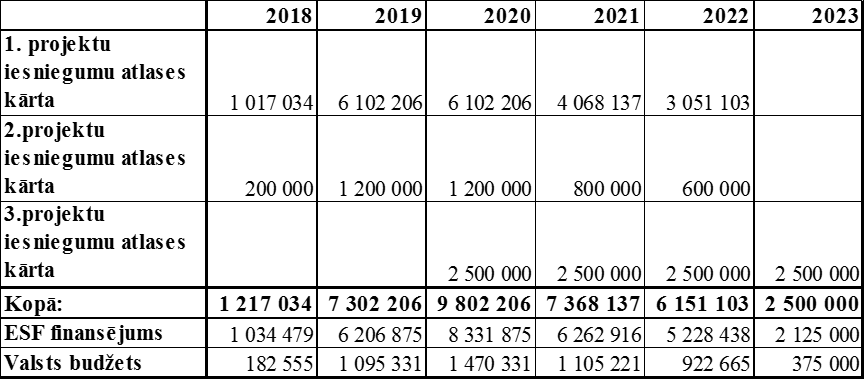 Budžeta ilgtermiņa saistībās no 2017. – 2023. gadam šobrīd finansējums 8.2.2. SAM nav paredzēts. Finansējuma sadalījums pa gadiem norādīts indikatīvi un var tikt precizēts, ņemot vērā faktiski izlietoto finansējumu un atlases kārtu ietvaros apstiprināto projektu iesniegumu skaitu.8.2.2. SAM plānotais kopējais finansējums (kopējās attiecināmās izmaksas) ir  34 340 686 euro, ko veido Eiropas Sociālā fonda (turpmāk – ESF) finansējums 29 189 583 euro un valsts budžeta līdzfinansējums 5 151 103 euro.Budžeta ieņēmumi ir finansējuma ESF daļa 85 procentu apmērā no projektu attiecināmām izmaksām. Budžeta izdevumi ir kopējie projektu ieviešanai nepieciešamie publiskā finansējuma (ESF un valsts budžeta) līdzekļi 100 procentu apmērā no projektu attiecināmām izmaksām. Pirmajai kārtai pieejamais kopējais attiecināmais finansējums ir 20 340 686 euro, ko veido Eiropas Sociālā fonda finansējums 17 289 583 euro un valsts budžeta līdzfinansējums 3 051 103 euro.Otrajai kārtai pieejamais kopējais attiecināmais finansējums ir 4 000 000  euro, ko veido Eiropas Sociālā fonda finansējums 3 400 000 euro un valsts budžeta līdzfinansējums 600 000 euro.Trešajai kārtai plānotais kopējais attiecināmais finansējums ir 10 000 000  euro, ko veido Eiropas Sociālā fonda finansējums 8 500 000 euro un valsts budžeta līdzfinansējums 1 500 000 euro.Projektus plānots indikatīvi ieviest no 2018.gada III - IVceturkšņa līdz 2023.gada IV ceturksnim (projektu īstenošanas laiks indikatīvi 3gadi). 2018. gadā tiek plānots finansējums 5 procentu apmērā no kopējā plānotā finansējuma pirmajai un otrajai atlases kārtai, t.i., 1 217 034 euro gadā (t.sk. ESF 1 034 479 euro, valsts budžets 182 555 euro); 2019. gadā – tiek plānots finansējums 21,1 procentu apmērā no kopējā plānotā finansējuma, t.i., 7 302 206 euro (t.sk. ESF 6 206 875 euro, valsts budžets 1 095 331 euro); 2020. gadā – 28,5 procenti, t.i., 9 802 206 euro (t.sk. ESF 8 331 875 euro, valsts budžets 1 470 331 euro); 2021. gadā – 21,5procenti, t.i., 7 368 137 euro (t.sk. ESF 6 262 916 euro, valsts budžets 1 105 221 euro);2022. gadā – 17,9 procenti, t.i., 6 151 103 euro (t.sk. ESF 5 228 438 euro, valsts budžets 922 665 euro); 2023. gadā – 7,3 procenti, t.i., 2 500 000 euro (t.sk. ESF 2 125 000 euro, valsts budžets 375 000 euro).Finansējuma sadalījums pa gadiem un kārtām:Budžeta ilgtermiņa saistībās no 2017. – 2023. gadam šobrīd finansējums 8.2.2. SAM nav paredzēts. Finansējuma sadalījums pa gadiem norādīts indikatīvi un var tikt precizēts, ņemot vērā faktiski izlietoto finansējumu un atlases kārtu ietvaros apstiprināto projektu iesniegumu skaitu.8.2.2. SAM plānotais kopējais finansējums (kopējās attiecināmās izmaksas) ir  34 340 686 euro, ko veido Eiropas Sociālā fonda (turpmāk – ESF) finansējums 29 189 583 euro un valsts budžeta līdzfinansējums 5 151 103 euro.Budžeta ieņēmumi ir finansējuma ESF daļa 85 procentu apmērā no projektu attiecināmām izmaksām. Budžeta izdevumi ir kopējie projektu ieviešanai nepieciešamie publiskā finansējuma (ESF un valsts budžeta) līdzekļi 100 procentu apmērā no projektu attiecināmām izmaksām. Pirmajai kārtai pieejamais kopējais attiecināmais finansējums ir 20 340 686 euro, ko veido Eiropas Sociālā fonda finansējums 17 289 583 euro un valsts budžeta līdzfinansējums 3 051 103 euro.Otrajai kārtai pieejamais kopējais attiecināmais finansējums ir 4 000 000  euro, ko veido Eiropas Sociālā fonda finansējums 3 400 000 euro un valsts budžeta līdzfinansējums 600 000 euro.Trešajai kārtai plānotais kopējais attiecināmais finansējums ir 10 000 000  euro, ko veido Eiropas Sociālā fonda finansējums 8 500 000 euro un valsts budžeta līdzfinansējums 1 500 000 euro.Projektus plānots indikatīvi ieviest no 2018.gada III - IVceturkšņa līdz 2023.gada IV ceturksnim (projektu īstenošanas laiks indikatīvi 3gadi). 2018. gadā tiek plānots finansējums 5 procentu apmērā no kopējā plānotā finansējuma pirmajai un otrajai atlases kārtai, t.i., 1 217 034 euro gadā (t.sk. ESF 1 034 479 euro, valsts budžets 182 555 euro); 2019. gadā – tiek plānots finansējums 21,1 procentu apmērā no kopējā plānotā finansējuma, t.i., 7 302 206 euro (t.sk. ESF 6 206 875 euro, valsts budžets 1 095 331 euro); 2020. gadā – 28,5 procenti, t.i., 9 802 206 euro (t.sk. ESF 8 331 875 euro, valsts budžets 1 470 331 euro); 2021. gadā – 21,5procenti, t.i., 7 368 137 euro (t.sk. ESF 6 262 916 euro, valsts budžets 1 105 221 euro);2022. gadā – 17,9 procenti, t.i., 6 151 103 euro (t.sk. ESF 5 228 438 euro, valsts budžets 922 665 euro); 2023. gadā – 7,3 procenti, t.i., 2 500 000 euro (t.sk. ESF 2 125 000 euro, valsts budžets 375 000 euro).Finansējuma sadalījums pa gadiem un kārtām:Budžeta ilgtermiņa saistībās no 2017. – 2023. gadam šobrīd finansējums 8.2.2. SAM nav paredzēts. Finansējuma sadalījums pa gadiem norādīts indikatīvi un var tikt precizēts, ņemot vērā faktiski izlietoto finansējumu un atlases kārtu ietvaros apstiprināto projektu iesniegumu skaitu.8.2.2. SAM plānotais kopējais finansējums (kopējās attiecināmās izmaksas) ir  34 340 686 euro, ko veido Eiropas Sociālā fonda (turpmāk – ESF) finansējums 29 189 583 euro un valsts budžeta līdzfinansējums 5 151 103 euro.Budžeta ieņēmumi ir finansējuma ESF daļa 85 procentu apmērā no projektu attiecināmām izmaksām. Budžeta izdevumi ir kopējie projektu ieviešanai nepieciešamie publiskā finansējuma (ESF un valsts budžeta) līdzekļi 100 procentu apmērā no projektu attiecināmām izmaksām. Pirmajai kārtai pieejamais kopējais attiecināmais finansējums ir 20 340 686 euro, ko veido Eiropas Sociālā fonda finansējums 17 289 583 euro un valsts budžeta līdzfinansējums 3 051 103 euro.Otrajai kārtai pieejamais kopējais attiecināmais finansējums ir 4 000 000  euro, ko veido Eiropas Sociālā fonda finansējums 3 400 000 euro un valsts budžeta līdzfinansējums 600 000 euro.Trešajai kārtai plānotais kopējais attiecināmais finansējums ir 10 000 000  euro, ko veido Eiropas Sociālā fonda finansējums 8 500 000 euro un valsts budžeta līdzfinansējums 1 500 000 euro.Projektus plānots indikatīvi ieviest no 2018.gada III - IVceturkšņa līdz 2023.gada IV ceturksnim (projektu īstenošanas laiks indikatīvi 3gadi). 2018. gadā tiek plānots finansējums 5 procentu apmērā no kopējā plānotā finansējuma pirmajai un otrajai atlases kārtai, t.i., 1 217 034 euro gadā (t.sk. ESF 1 034 479 euro, valsts budžets 182 555 euro); 2019. gadā – tiek plānots finansējums 21,1 procentu apmērā no kopējā plānotā finansējuma, t.i., 7 302 206 euro (t.sk. ESF 6 206 875 euro, valsts budžets 1 095 331 euro); 2020. gadā – 28,5 procenti, t.i., 9 802 206 euro (t.sk. ESF 8 331 875 euro, valsts budžets 1 470 331 euro); 2021. gadā – 21,5procenti, t.i., 7 368 137 euro (t.sk. ESF 6 262 916 euro, valsts budžets 1 105 221 euro);2022. gadā – 17,9 procenti, t.i., 6 151 103 euro (t.sk. ESF 5 228 438 euro, valsts budžets 922 665 euro); 2023. gadā – 7,3 procenti, t.i., 2 500 000 euro (t.sk. ESF 2 125 000 euro, valsts budžets 375 000 euro).Finansējuma sadalījums pa gadiem un kārtām:Budžeta ilgtermiņa saistībās no 2017. – 2023. gadam šobrīd finansējums 8.2.2. SAM nav paredzēts. Finansējuma sadalījums pa gadiem norādīts indikatīvi un var tikt precizēts, ņemot vērā faktiski izlietoto finansējumu un atlases kārtu ietvaros apstiprināto projektu iesniegumu skaitu.8.2.2. SAM plānotais kopējais finansējums (kopējās attiecināmās izmaksas) ir  34 340 686 euro, ko veido Eiropas Sociālā fonda (turpmāk – ESF) finansējums 29 189 583 euro un valsts budžeta līdzfinansējums 5 151 103 euro.Budžeta ieņēmumi ir finansējuma ESF daļa 85 procentu apmērā no projektu attiecināmām izmaksām. Budžeta izdevumi ir kopējie projektu ieviešanai nepieciešamie publiskā finansējuma (ESF un valsts budžeta) līdzekļi 100 procentu apmērā no projektu attiecināmām izmaksām. Pirmajai kārtai pieejamais kopējais attiecināmais finansējums ir 20 340 686 euro, ko veido Eiropas Sociālā fonda finansējums 17 289 583 euro un valsts budžeta līdzfinansējums 3 051 103 euro.Otrajai kārtai pieejamais kopējais attiecināmais finansējums ir 4 000 000  euro, ko veido Eiropas Sociālā fonda finansējums 3 400 000 euro un valsts budžeta līdzfinansējums 600 000 euro.Trešajai kārtai plānotais kopējais attiecināmais finansējums ir 10 000 000  euro, ko veido Eiropas Sociālā fonda finansējums 8 500 000 euro un valsts budžeta līdzfinansējums 1 500 000 euro.Projektus plānots indikatīvi ieviest no 2018.gada III - IVceturkšņa līdz 2023.gada IV ceturksnim (projektu īstenošanas laiks indikatīvi 3gadi). 2018. gadā tiek plānots finansējums 5 procentu apmērā no kopējā plānotā finansējuma pirmajai un otrajai atlases kārtai, t.i., 1 217 034 euro gadā (t.sk. ESF 1 034 479 euro, valsts budžets 182 555 euro); 2019. gadā – tiek plānots finansējums 21,1 procentu apmērā no kopējā plānotā finansējuma, t.i., 7 302 206 euro (t.sk. ESF 6 206 875 euro, valsts budžets 1 095 331 euro); 2020. gadā – 28,5 procenti, t.i., 9 802 206 euro (t.sk. ESF 8 331 875 euro, valsts budžets 1 470 331 euro); 2021. gadā – 21,5procenti, t.i., 7 368 137 euro (t.sk. ESF 6 262 916 euro, valsts budžets 1 105 221 euro);2022. gadā – 17,9 procenti, t.i., 6 151 103 euro (t.sk. ESF 5 228 438 euro, valsts budžets 922 665 euro); 2023. gadā – 7,3 procenti, t.i., 2 500 000 euro (t.sk. ESF 2 125 000 euro, valsts budžets 375 000 euro).Finansējuma sadalījums pa gadiem un kārtām:Budžeta ilgtermiņa saistībās no 2017. – 2023. gadam šobrīd finansējums 8.2.2. SAM nav paredzēts. Finansējuma sadalījums pa gadiem norādīts indikatīvi un var tikt precizēts, ņemot vērā faktiski izlietoto finansējumu un atlases kārtu ietvaros apstiprināto projektu iesniegumu skaitu.6.1. detalizēts ieņēmumu aprēķins8.2.2. SAM plānotais kopējais finansējums (kopējās attiecināmās izmaksas) ir  34 340 686 euro, ko veido Eiropas Sociālā fonda (turpmāk – ESF) finansējums 29 189 583 euro un valsts budžeta līdzfinansējums 5 151 103 euro.Budžeta ieņēmumi ir finansējuma ESF daļa 85 procentu apmērā no projektu attiecināmām izmaksām. Budžeta izdevumi ir kopējie projektu ieviešanai nepieciešamie publiskā finansējuma (ESF un valsts budžeta) līdzekļi 100 procentu apmērā no projektu attiecināmām izmaksām. Pirmajai kārtai pieejamais kopējais attiecināmais finansējums ir 20 340 686 euro, ko veido Eiropas Sociālā fonda finansējums 17 289 583 euro un valsts budžeta līdzfinansējums 3 051 103 euro.Otrajai kārtai pieejamais kopējais attiecināmais finansējums ir 4 000 000  euro, ko veido Eiropas Sociālā fonda finansējums 3 400 000 euro un valsts budžeta līdzfinansējums 600 000 euro.Trešajai kārtai plānotais kopējais attiecināmais finansējums ir 10 000 000  euro, ko veido Eiropas Sociālā fonda finansējums 8 500 000 euro un valsts budžeta līdzfinansējums 1 500 000 euro.Projektus plānots indikatīvi ieviest no 2018.gada III - IVceturkšņa līdz 2023.gada IV ceturksnim (projektu īstenošanas laiks indikatīvi 3gadi). 2018. gadā tiek plānots finansējums 5 procentu apmērā no kopējā plānotā finansējuma pirmajai un otrajai atlases kārtai, t.i., 1 217 034 euro gadā (t.sk. ESF 1 034 479 euro, valsts budžets 182 555 euro); 2019. gadā – tiek plānots finansējums 21,1 procentu apmērā no kopējā plānotā finansējuma, t.i., 7 302 206 euro (t.sk. ESF 6 206 875 euro, valsts budžets 1 095 331 euro); 2020. gadā – 28,5 procenti, t.i., 9 802 206 euro (t.sk. ESF 8 331 875 euro, valsts budžets 1 470 331 euro); 2021. gadā – 21,5procenti, t.i., 7 368 137 euro (t.sk. ESF 6 262 916 euro, valsts budžets 1 105 221 euro);2022. gadā – 17,9 procenti, t.i., 6 151 103 euro (t.sk. ESF 5 228 438 euro, valsts budžets 922 665 euro); 2023. gadā – 7,3 procenti, t.i., 2 500 000 euro (t.sk. ESF 2 125 000 euro, valsts budžets 375 000 euro).Finansējuma sadalījums pa gadiem un kārtām:Budžeta ilgtermiņa saistībās no 2017. – 2023. gadam šobrīd finansējums 8.2.2. SAM nav paredzēts. Finansējuma sadalījums pa gadiem norādīts indikatīvi un var tikt precizēts, ņemot vērā faktiski izlietoto finansējumu un atlases kārtu ietvaros apstiprināto projektu iesniegumu skaitu.8.2.2. SAM plānotais kopējais finansējums (kopējās attiecināmās izmaksas) ir  34 340 686 euro, ko veido Eiropas Sociālā fonda (turpmāk – ESF) finansējums 29 189 583 euro un valsts budžeta līdzfinansējums 5 151 103 euro.Budžeta ieņēmumi ir finansējuma ESF daļa 85 procentu apmērā no projektu attiecināmām izmaksām. Budžeta izdevumi ir kopējie projektu ieviešanai nepieciešamie publiskā finansējuma (ESF un valsts budžeta) līdzekļi 100 procentu apmērā no projektu attiecināmām izmaksām. Pirmajai kārtai pieejamais kopējais attiecināmais finansējums ir 20 340 686 euro, ko veido Eiropas Sociālā fonda finansējums 17 289 583 euro un valsts budžeta līdzfinansējums 3 051 103 euro.Otrajai kārtai pieejamais kopējais attiecināmais finansējums ir 4 000 000  euro, ko veido Eiropas Sociālā fonda finansējums 3 400 000 euro un valsts budžeta līdzfinansējums 600 000 euro.Trešajai kārtai plānotais kopējais attiecināmais finansējums ir 10 000 000  euro, ko veido Eiropas Sociālā fonda finansējums 8 500 000 euro un valsts budžeta līdzfinansējums 1 500 000 euro.Projektus plānots indikatīvi ieviest no 2018.gada III - IVceturkšņa līdz 2023.gada IV ceturksnim (projektu īstenošanas laiks indikatīvi 3gadi). 2018. gadā tiek plānots finansējums 5 procentu apmērā no kopējā plānotā finansējuma pirmajai un otrajai atlases kārtai, t.i., 1 217 034 euro gadā (t.sk. ESF 1 034 479 euro, valsts budžets 182 555 euro); 2019. gadā – tiek plānots finansējums 21,1 procentu apmērā no kopējā plānotā finansējuma, t.i., 7 302 206 euro (t.sk. ESF 6 206 875 euro, valsts budžets 1 095 331 euro); 2020. gadā – 28,5 procenti, t.i., 9 802 206 euro (t.sk. ESF 8 331 875 euro, valsts budžets 1 470 331 euro); 2021. gadā – 21,5procenti, t.i., 7 368 137 euro (t.sk. ESF 6 262 916 euro, valsts budžets 1 105 221 euro);2022. gadā – 17,9 procenti, t.i., 6 151 103 euro (t.sk. ESF 5 228 438 euro, valsts budžets 922 665 euro); 2023. gadā – 7,3 procenti, t.i., 2 500 000 euro (t.sk. ESF 2 125 000 euro, valsts budžets 375 000 euro).Finansējuma sadalījums pa gadiem un kārtām:Budžeta ilgtermiņa saistībās no 2017. – 2023. gadam šobrīd finansējums 8.2.2. SAM nav paredzēts. Finansējuma sadalījums pa gadiem norādīts indikatīvi un var tikt precizēts, ņemot vērā faktiski izlietoto finansējumu un atlases kārtu ietvaros apstiprināto projektu iesniegumu skaitu.8.2.2. SAM plānotais kopējais finansējums (kopējās attiecināmās izmaksas) ir  34 340 686 euro, ko veido Eiropas Sociālā fonda (turpmāk – ESF) finansējums 29 189 583 euro un valsts budžeta līdzfinansējums 5 151 103 euro.Budžeta ieņēmumi ir finansējuma ESF daļa 85 procentu apmērā no projektu attiecināmām izmaksām. Budžeta izdevumi ir kopējie projektu ieviešanai nepieciešamie publiskā finansējuma (ESF un valsts budžeta) līdzekļi 100 procentu apmērā no projektu attiecināmām izmaksām. Pirmajai kārtai pieejamais kopējais attiecināmais finansējums ir 20 340 686 euro, ko veido Eiropas Sociālā fonda finansējums 17 289 583 euro un valsts budžeta līdzfinansējums 3 051 103 euro.Otrajai kārtai pieejamais kopējais attiecināmais finansējums ir 4 000 000  euro, ko veido Eiropas Sociālā fonda finansējums 3 400 000 euro un valsts budžeta līdzfinansējums 600 000 euro.Trešajai kārtai plānotais kopējais attiecināmais finansējums ir 10 000 000  euro, ko veido Eiropas Sociālā fonda finansējums 8 500 000 euro un valsts budžeta līdzfinansējums 1 500 000 euro.Projektus plānots indikatīvi ieviest no 2018.gada III - IVceturkšņa līdz 2023.gada IV ceturksnim (projektu īstenošanas laiks indikatīvi 3gadi). 2018. gadā tiek plānots finansējums 5 procentu apmērā no kopējā plānotā finansējuma pirmajai un otrajai atlases kārtai, t.i., 1 217 034 euro gadā (t.sk. ESF 1 034 479 euro, valsts budžets 182 555 euro); 2019. gadā – tiek plānots finansējums 21,1 procentu apmērā no kopējā plānotā finansējuma, t.i., 7 302 206 euro (t.sk. ESF 6 206 875 euro, valsts budžets 1 095 331 euro); 2020. gadā – 28,5 procenti, t.i., 9 802 206 euro (t.sk. ESF 8 331 875 euro, valsts budžets 1 470 331 euro); 2021. gadā – 21,5procenti, t.i., 7 368 137 euro (t.sk. ESF 6 262 916 euro, valsts budžets 1 105 221 euro);2022. gadā – 17,9 procenti, t.i., 6 151 103 euro (t.sk. ESF 5 228 438 euro, valsts budžets 922 665 euro); 2023. gadā – 7,3 procenti, t.i., 2 500 000 euro (t.sk. ESF 2 125 000 euro, valsts budžets 375 000 euro).Finansējuma sadalījums pa gadiem un kārtām:Budžeta ilgtermiņa saistībās no 2017. – 2023. gadam šobrīd finansējums 8.2.2. SAM nav paredzēts. Finansējuma sadalījums pa gadiem norādīts indikatīvi un var tikt precizēts, ņemot vērā faktiski izlietoto finansējumu un atlases kārtu ietvaros apstiprināto projektu iesniegumu skaitu.8.2.2. SAM plānotais kopējais finansējums (kopējās attiecināmās izmaksas) ir  34 340 686 euro, ko veido Eiropas Sociālā fonda (turpmāk – ESF) finansējums 29 189 583 euro un valsts budžeta līdzfinansējums 5 151 103 euro.Budžeta ieņēmumi ir finansējuma ESF daļa 85 procentu apmērā no projektu attiecināmām izmaksām. Budžeta izdevumi ir kopējie projektu ieviešanai nepieciešamie publiskā finansējuma (ESF un valsts budžeta) līdzekļi 100 procentu apmērā no projektu attiecināmām izmaksām. Pirmajai kārtai pieejamais kopējais attiecināmais finansējums ir 20 340 686 euro, ko veido Eiropas Sociālā fonda finansējums 17 289 583 euro un valsts budžeta līdzfinansējums 3 051 103 euro.Otrajai kārtai pieejamais kopējais attiecināmais finansējums ir 4 000 000  euro, ko veido Eiropas Sociālā fonda finansējums 3 400 000 euro un valsts budžeta līdzfinansējums 600 000 euro.Trešajai kārtai plānotais kopējais attiecināmais finansējums ir 10 000 000  euro, ko veido Eiropas Sociālā fonda finansējums 8 500 000 euro un valsts budžeta līdzfinansējums 1 500 000 euro.Projektus plānots indikatīvi ieviest no 2018.gada III - IVceturkšņa līdz 2023.gada IV ceturksnim (projektu īstenošanas laiks indikatīvi 3gadi). 2018. gadā tiek plānots finansējums 5 procentu apmērā no kopējā plānotā finansējuma pirmajai un otrajai atlases kārtai, t.i., 1 217 034 euro gadā (t.sk. ESF 1 034 479 euro, valsts budžets 182 555 euro); 2019. gadā – tiek plānots finansējums 21,1 procentu apmērā no kopējā plānotā finansējuma, t.i., 7 302 206 euro (t.sk. ESF 6 206 875 euro, valsts budžets 1 095 331 euro); 2020. gadā – 28,5 procenti, t.i., 9 802 206 euro (t.sk. ESF 8 331 875 euro, valsts budžets 1 470 331 euro); 2021. gadā – 21,5procenti, t.i., 7 368 137 euro (t.sk. ESF 6 262 916 euro, valsts budžets 1 105 221 euro);2022. gadā – 17,9 procenti, t.i., 6 151 103 euro (t.sk. ESF 5 228 438 euro, valsts budžets 922 665 euro); 2023. gadā – 7,3 procenti, t.i., 2 500 000 euro (t.sk. ESF 2 125 000 euro, valsts budžets 375 000 euro).Finansējuma sadalījums pa gadiem un kārtām:Budžeta ilgtermiņa saistībās no 2017. – 2023. gadam šobrīd finansējums 8.2.2. SAM nav paredzēts. Finansējuma sadalījums pa gadiem norādīts indikatīvi un var tikt precizēts, ņemot vērā faktiski izlietoto finansējumu un atlases kārtu ietvaros apstiprināto projektu iesniegumu skaitu.8.2.2. SAM plānotais kopējais finansējums (kopējās attiecināmās izmaksas) ir  34 340 686 euro, ko veido Eiropas Sociālā fonda (turpmāk – ESF) finansējums 29 189 583 euro un valsts budžeta līdzfinansējums 5 151 103 euro.Budžeta ieņēmumi ir finansējuma ESF daļa 85 procentu apmērā no projektu attiecināmām izmaksām. Budžeta izdevumi ir kopējie projektu ieviešanai nepieciešamie publiskā finansējuma (ESF un valsts budžeta) līdzekļi 100 procentu apmērā no projektu attiecināmām izmaksām. Pirmajai kārtai pieejamais kopējais attiecināmais finansējums ir 20 340 686 euro, ko veido Eiropas Sociālā fonda finansējums 17 289 583 euro un valsts budžeta līdzfinansējums 3 051 103 euro.Otrajai kārtai pieejamais kopējais attiecināmais finansējums ir 4 000 000  euro, ko veido Eiropas Sociālā fonda finansējums 3 400 000 euro un valsts budžeta līdzfinansējums 600 000 euro.Trešajai kārtai plānotais kopējais attiecināmais finansējums ir 10 000 000  euro, ko veido Eiropas Sociālā fonda finansējums 8 500 000 euro un valsts budžeta līdzfinansējums 1 500 000 euro.Projektus plānots indikatīvi ieviest no 2018.gada III - IVceturkšņa līdz 2023.gada IV ceturksnim (projektu īstenošanas laiks indikatīvi 3gadi). 2018. gadā tiek plānots finansējums 5 procentu apmērā no kopējā plānotā finansējuma pirmajai un otrajai atlases kārtai, t.i., 1 217 034 euro gadā (t.sk. ESF 1 034 479 euro, valsts budžets 182 555 euro); 2019. gadā – tiek plānots finansējums 21,1 procentu apmērā no kopējā plānotā finansējuma, t.i., 7 302 206 euro (t.sk. ESF 6 206 875 euro, valsts budžets 1 095 331 euro); 2020. gadā – 28,5 procenti, t.i., 9 802 206 euro (t.sk. ESF 8 331 875 euro, valsts budžets 1 470 331 euro); 2021. gadā – 21,5procenti, t.i., 7 368 137 euro (t.sk. ESF 6 262 916 euro, valsts budžets 1 105 221 euro);2022. gadā – 17,9 procenti, t.i., 6 151 103 euro (t.sk. ESF 5 228 438 euro, valsts budžets 922 665 euro); 2023. gadā – 7,3 procenti, t.i., 2 500 000 euro (t.sk. ESF 2 125 000 euro, valsts budžets 375 000 euro).Finansējuma sadalījums pa gadiem un kārtām:Budžeta ilgtermiņa saistībās no 2017. – 2023. gadam šobrīd finansējums 8.2.2. SAM nav paredzēts. Finansējuma sadalījums pa gadiem norādīts indikatīvi un var tikt precizēts, ņemot vērā faktiski izlietoto finansējumu un atlases kārtu ietvaros apstiprināto projektu iesniegumu skaitu.6.2. detalizēts izdevumu aprēķins8.2.2. SAM plānotais kopējais finansējums (kopējās attiecināmās izmaksas) ir  34 340 686 euro, ko veido Eiropas Sociālā fonda (turpmāk – ESF) finansējums 29 189 583 euro un valsts budžeta līdzfinansējums 5 151 103 euro.Budžeta ieņēmumi ir finansējuma ESF daļa 85 procentu apmērā no projektu attiecināmām izmaksām. Budžeta izdevumi ir kopējie projektu ieviešanai nepieciešamie publiskā finansējuma (ESF un valsts budžeta) līdzekļi 100 procentu apmērā no projektu attiecināmām izmaksām. Pirmajai kārtai pieejamais kopējais attiecināmais finansējums ir 20 340 686 euro, ko veido Eiropas Sociālā fonda finansējums 17 289 583 euro un valsts budžeta līdzfinansējums 3 051 103 euro.Otrajai kārtai pieejamais kopējais attiecināmais finansējums ir 4 000 000  euro, ko veido Eiropas Sociālā fonda finansējums 3 400 000 euro un valsts budžeta līdzfinansējums 600 000 euro.Trešajai kārtai plānotais kopējais attiecināmais finansējums ir 10 000 000  euro, ko veido Eiropas Sociālā fonda finansējums 8 500 000 euro un valsts budžeta līdzfinansējums 1 500 000 euro.Projektus plānots indikatīvi ieviest no 2018.gada III - IVceturkšņa līdz 2023.gada IV ceturksnim (projektu īstenošanas laiks indikatīvi 3gadi). 2018. gadā tiek plānots finansējums 5 procentu apmērā no kopējā plānotā finansējuma pirmajai un otrajai atlases kārtai, t.i., 1 217 034 euro gadā (t.sk. ESF 1 034 479 euro, valsts budžets 182 555 euro); 2019. gadā – tiek plānots finansējums 21,1 procentu apmērā no kopējā plānotā finansējuma, t.i., 7 302 206 euro (t.sk. ESF 6 206 875 euro, valsts budžets 1 095 331 euro); 2020. gadā – 28,5 procenti, t.i., 9 802 206 euro (t.sk. ESF 8 331 875 euro, valsts budžets 1 470 331 euro); 2021. gadā – 21,5procenti, t.i., 7 368 137 euro (t.sk. ESF 6 262 916 euro, valsts budžets 1 105 221 euro);2022. gadā – 17,9 procenti, t.i., 6 151 103 euro (t.sk. ESF 5 228 438 euro, valsts budžets 922 665 euro); 2023. gadā – 7,3 procenti, t.i., 2 500 000 euro (t.sk. ESF 2 125 000 euro, valsts budžets 375 000 euro).Finansējuma sadalījums pa gadiem un kārtām:Budžeta ilgtermiņa saistībās no 2017. – 2023. gadam šobrīd finansējums 8.2.2. SAM nav paredzēts. Finansējuma sadalījums pa gadiem norādīts indikatīvi un var tikt precizēts, ņemot vērā faktiski izlietoto finansējumu un atlases kārtu ietvaros apstiprināto projektu iesniegumu skaitu.8.2.2. SAM plānotais kopējais finansējums (kopējās attiecināmās izmaksas) ir  34 340 686 euro, ko veido Eiropas Sociālā fonda (turpmāk – ESF) finansējums 29 189 583 euro un valsts budžeta līdzfinansējums 5 151 103 euro.Budžeta ieņēmumi ir finansējuma ESF daļa 85 procentu apmērā no projektu attiecināmām izmaksām. Budžeta izdevumi ir kopējie projektu ieviešanai nepieciešamie publiskā finansējuma (ESF un valsts budžeta) līdzekļi 100 procentu apmērā no projektu attiecināmām izmaksām. Pirmajai kārtai pieejamais kopējais attiecināmais finansējums ir 20 340 686 euro, ko veido Eiropas Sociālā fonda finansējums 17 289 583 euro un valsts budžeta līdzfinansējums 3 051 103 euro.Otrajai kārtai pieejamais kopējais attiecināmais finansējums ir 4 000 000  euro, ko veido Eiropas Sociālā fonda finansējums 3 400 000 euro un valsts budžeta līdzfinansējums 600 000 euro.Trešajai kārtai plānotais kopējais attiecināmais finansējums ir 10 000 000  euro, ko veido Eiropas Sociālā fonda finansējums 8 500 000 euro un valsts budžeta līdzfinansējums 1 500 000 euro.Projektus plānots indikatīvi ieviest no 2018.gada III - IVceturkšņa līdz 2023.gada IV ceturksnim (projektu īstenošanas laiks indikatīvi 3gadi). 2018. gadā tiek plānots finansējums 5 procentu apmērā no kopējā plānotā finansējuma pirmajai un otrajai atlases kārtai, t.i., 1 217 034 euro gadā (t.sk. ESF 1 034 479 euro, valsts budžets 182 555 euro); 2019. gadā – tiek plānots finansējums 21,1 procentu apmērā no kopējā plānotā finansējuma, t.i., 7 302 206 euro (t.sk. ESF 6 206 875 euro, valsts budžets 1 095 331 euro); 2020. gadā – 28,5 procenti, t.i., 9 802 206 euro (t.sk. ESF 8 331 875 euro, valsts budžets 1 470 331 euro); 2021. gadā – 21,5procenti, t.i., 7 368 137 euro (t.sk. ESF 6 262 916 euro, valsts budžets 1 105 221 euro);2022. gadā – 17,9 procenti, t.i., 6 151 103 euro (t.sk. ESF 5 228 438 euro, valsts budžets 922 665 euro); 2023. gadā – 7,3 procenti, t.i., 2 500 000 euro (t.sk. ESF 2 125 000 euro, valsts budžets 375 000 euro).Finansējuma sadalījums pa gadiem un kārtām:Budžeta ilgtermiņa saistībās no 2017. – 2023. gadam šobrīd finansējums 8.2.2. SAM nav paredzēts. Finansējuma sadalījums pa gadiem norādīts indikatīvi un var tikt precizēts, ņemot vērā faktiski izlietoto finansējumu un atlases kārtu ietvaros apstiprināto projektu iesniegumu skaitu.8.2.2. SAM plānotais kopējais finansējums (kopējās attiecināmās izmaksas) ir  34 340 686 euro, ko veido Eiropas Sociālā fonda (turpmāk – ESF) finansējums 29 189 583 euro un valsts budžeta līdzfinansējums 5 151 103 euro.Budžeta ieņēmumi ir finansējuma ESF daļa 85 procentu apmērā no projektu attiecināmām izmaksām. Budžeta izdevumi ir kopējie projektu ieviešanai nepieciešamie publiskā finansējuma (ESF un valsts budžeta) līdzekļi 100 procentu apmērā no projektu attiecināmām izmaksām. Pirmajai kārtai pieejamais kopējais attiecināmais finansējums ir 20 340 686 euro, ko veido Eiropas Sociālā fonda finansējums 17 289 583 euro un valsts budžeta līdzfinansējums 3 051 103 euro.Otrajai kārtai pieejamais kopējais attiecināmais finansējums ir 4 000 000  euro, ko veido Eiropas Sociālā fonda finansējums 3 400 000 euro un valsts budžeta līdzfinansējums 600 000 euro.Trešajai kārtai plānotais kopējais attiecināmais finansējums ir 10 000 000  euro, ko veido Eiropas Sociālā fonda finansējums 8 500 000 euro un valsts budžeta līdzfinansējums 1 500 000 euro.Projektus plānots indikatīvi ieviest no 2018.gada III - IVceturkšņa līdz 2023.gada IV ceturksnim (projektu īstenošanas laiks indikatīvi 3gadi). 2018. gadā tiek plānots finansējums 5 procentu apmērā no kopējā plānotā finansējuma pirmajai un otrajai atlases kārtai, t.i., 1 217 034 euro gadā (t.sk. ESF 1 034 479 euro, valsts budžets 182 555 euro); 2019. gadā – tiek plānots finansējums 21,1 procentu apmērā no kopējā plānotā finansējuma, t.i., 7 302 206 euro (t.sk. ESF 6 206 875 euro, valsts budžets 1 095 331 euro); 2020. gadā – 28,5 procenti, t.i., 9 802 206 euro (t.sk. ESF 8 331 875 euro, valsts budžets 1 470 331 euro); 2021. gadā – 21,5procenti, t.i., 7 368 137 euro (t.sk. ESF 6 262 916 euro, valsts budžets 1 105 221 euro);2022. gadā – 17,9 procenti, t.i., 6 151 103 euro (t.sk. ESF 5 228 438 euro, valsts budžets 922 665 euro); 2023. gadā – 7,3 procenti, t.i., 2 500 000 euro (t.sk. ESF 2 125 000 euro, valsts budžets 375 000 euro).Finansējuma sadalījums pa gadiem un kārtām:Budžeta ilgtermiņa saistībās no 2017. – 2023. gadam šobrīd finansējums 8.2.2. SAM nav paredzēts. Finansējuma sadalījums pa gadiem norādīts indikatīvi un var tikt precizēts, ņemot vērā faktiski izlietoto finansējumu un atlases kārtu ietvaros apstiprināto projektu iesniegumu skaitu.8.2.2. SAM plānotais kopējais finansējums (kopējās attiecināmās izmaksas) ir  34 340 686 euro, ko veido Eiropas Sociālā fonda (turpmāk – ESF) finansējums 29 189 583 euro un valsts budžeta līdzfinansējums 5 151 103 euro.Budžeta ieņēmumi ir finansējuma ESF daļa 85 procentu apmērā no projektu attiecināmām izmaksām. Budžeta izdevumi ir kopējie projektu ieviešanai nepieciešamie publiskā finansējuma (ESF un valsts budžeta) līdzekļi 100 procentu apmērā no projektu attiecināmām izmaksām. Pirmajai kārtai pieejamais kopējais attiecināmais finansējums ir 20 340 686 euro, ko veido Eiropas Sociālā fonda finansējums 17 289 583 euro un valsts budžeta līdzfinansējums 3 051 103 euro.Otrajai kārtai pieejamais kopējais attiecināmais finansējums ir 4 000 000  euro, ko veido Eiropas Sociālā fonda finansējums 3 400 000 euro un valsts budžeta līdzfinansējums 600 000 euro.Trešajai kārtai plānotais kopējais attiecināmais finansējums ir 10 000 000  euro, ko veido Eiropas Sociālā fonda finansējums 8 500 000 euro un valsts budžeta līdzfinansējums 1 500 000 euro.Projektus plānots indikatīvi ieviest no 2018.gada III - IVceturkšņa līdz 2023.gada IV ceturksnim (projektu īstenošanas laiks indikatīvi 3gadi). 2018. gadā tiek plānots finansējums 5 procentu apmērā no kopējā plānotā finansējuma pirmajai un otrajai atlases kārtai, t.i., 1 217 034 euro gadā (t.sk. ESF 1 034 479 euro, valsts budžets 182 555 euro); 2019. gadā – tiek plānots finansējums 21,1 procentu apmērā no kopējā plānotā finansējuma, t.i., 7 302 206 euro (t.sk. ESF 6 206 875 euro, valsts budžets 1 095 331 euro); 2020. gadā – 28,5 procenti, t.i., 9 802 206 euro (t.sk. ESF 8 331 875 euro, valsts budžets 1 470 331 euro); 2021. gadā – 21,5procenti, t.i., 7 368 137 euro (t.sk. ESF 6 262 916 euro, valsts budžets 1 105 221 euro);2022. gadā – 17,9 procenti, t.i., 6 151 103 euro (t.sk. ESF 5 228 438 euro, valsts budžets 922 665 euro); 2023. gadā – 7,3 procenti, t.i., 2 500 000 euro (t.sk. ESF 2 125 000 euro, valsts budžets 375 000 euro).Finansējuma sadalījums pa gadiem un kārtām:Budžeta ilgtermiņa saistībās no 2017. – 2023. gadam šobrīd finansējums 8.2.2. SAM nav paredzēts. Finansējuma sadalījums pa gadiem norādīts indikatīvi un var tikt precizēts, ņemot vērā faktiski izlietoto finansējumu un atlases kārtu ietvaros apstiprināto projektu iesniegumu skaitu.8.2.2. SAM plānotais kopējais finansējums (kopējās attiecināmās izmaksas) ir  34 340 686 euro, ko veido Eiropas Sociālā fonda (turpmāk – ESF) finansējums 29 189 583 euro un valsts budžeta līdzfinansējums 5 151 103 euro.Budžeta ieņēmumi ir finansējuma ESF daļa 85 procentu apmērā no projektu attiecināmām izmaksām. Budžeta izdevumi ir kopējie projektu ieviešanai nepieciešamie publiskā finansējuma (ESF un valsts budžeta) līdzekļi 100 procentu apmērā no projektu attiecināmām izmaksām. Pirmajai kārtai pieejamais kopējais attiecināmais finansējums ir 20 340 686 euro, ko veido Eiropas Sociālā fonda finansējums 17 289 583 euro un valsts budžeta līdzfinansējums 3 051 103 euro.Otrajai kārtai pieejamais kopējais attiecināmais finansējums ir 4 000 000  euro, ko veido Eiropas Sociālā fonda finansējums 3 400 000 euro un valsts budžeta līdzfinansējums 600 000 euro.Trešajai kārtai plānotais kopējais attiecināmais finansējums ir 10 000 000  euro, ko veido Eiropas Sociālā fonda finansējums 8 500 000 euro un valsts budžeta līdzfinansējums 1 500 000 euro.Projektus plānots indikatīvi ieviest no 2018.gada III - IVceturkšņa līdz 2023.gada IV ceturksnim (projektu īstenošanas laiks indikatīvi 3gadi). 2018. gadā tiek plānots finansējums 5 procentu apmērā no kopējā plānotā finansējuma pirmajai un otrajai atlases kārtai, t.i., 1 217 034 euro gadā (t.sk. ESF 1 034 479 euro, valsts budžets 182 555 euro); 2019. gadā – tiek plānots finansējums 21,1 procentu apmērā no kopējā plānotā finansējuma, t.i., 7 302 206 euro (t.sk. ESF 6 206 875 euro, valsts budžets 1 095 331 euro); 2020. gadā – 28,5 procenti, t.i., 9 802 206 euro (t.sk. ESF 8 331 875 euro, valsts budžets 1 470 331 euro); 2021. gadā – 21,5procenti, t.i., 7 368 137 euro (t.sk. ESF 6 262 916 euro, valsts budžets 1 105 221 euro);2022. gadā – 17,9 procenti, t.i., 6 151 103 euro (t.sk. ESF 5 228 438 euro, valsts budžets 922 665 euro); 2023. gadā – 7,3 procenti, t.i., 2 500 000 euro (t.sk. ESF 2 125 000 euro, valsts budžets 375 000 euro).Finansējuma sadalījums pa gadiem un kārtām:Budžeta ilgtermiņa saistībās no 2017. – 2023. gadam šobrīd finansējums 8.2.2. SAM nav paredzēts. Finansējuma sadalījums pa gadiem norādīts indikatīvi un var tikt precizēts, ņemot vērā faktiski izlietoto finansējumu un atlases kārtu ietvaros apstiprināto projektu iesniegumu skaitu.7. Cita informācijaNepieciešamais finansējums 8.2.2. SAM īstenošanai pēc projektu iesniegumu apstiprināšanas tiks piesaistīts normatīvajos aktos noteiktajā kārtībā no 74. resora “Gadskārtējā valsts budžeta izpildes procesā pārdalāmais finansējums” budžeta programmas 80.00.00 “Nesadalītais finansējums Eiropas Savienības politiku instrumentu un pārējās ārvalstu finanšu palīdzības līdzfinansēto projektu un pasākumu īstenošanai”.Nepieciešamais finansējums 8.2.2. SAM īstenošanai pēc projektu iesniegumu apstiprināšanas tiks piesaistīts normatīvajos aktos noteiktajā kārtībā no 74. resora “Gadskārtējā valsts budžeta izpildes procesā pārdalāmais finansējums” budžeta programmas 80.00.00 “Nesadalītais finansējums Eiropas Savienības politiku instrumentu un pārējās ārvalstu finanšu palīdzības līdzfinansēto projektu un pasākumu īstenošanai”.Nepieciešamais finansējums 8.2.2. SAM īstenošanai pēc projektu iesniegumu apstiprināšanas tiks piesaistīts normatīvajos aktos noteiktajā kārtībā no 74. resora “Gadskārtējā valsts budžeta izpildes procesā pārdalāmais finansējums” budžeta programmas 80.00.00 “Nesadalītais finansējums Eiropas Savienības politiku instrumentu un pārējās ārvalstu finanšu palīdzības līdzfinansēto projektu un pasākumu īstenošanai”.Nepieciešamais finansējums 8.2.2. SAM īstenošanai pēc projektu iesniegumu apstiprināšanas tiks piesaistīts normatīvajos aktos noteiktajā kārtībā no 74. resora “Gadskārtējā valsts budžeta izpildes procesā pārdalāmais finansējums” budžeta programmas 80.00.00 “Nesadalītais finansējums Eiropas Savienības politiku instrumentu un pārējās ārvalstu finanšu palīdzības līdzfinansēto projektu un pasākumu īstenošanai”.Nepieciešamais finansējums 8.2.2. SAM īstenošanai pēc projektu iesniegumu apstiprināšanas tiks piesaistīts normatīvajos aktos noteiktajā kārtībā no 74. resora “Gadskārtējā valsts budžeta izpildes procesā pārdalāmais finansējums” budžeta programmas 80.00.00 “Nesadalītais finansējums Eiropas Savienības politiku instrumentu un pārējās ārvalstu finanšu palīdzības līdzfinansēto projektu un pasākumu īstenošanai”.IV. Tiesību akta projekta ietekme uz spēkā esošo tiesību normu sistēmuNoteikumu projekts šo jomu neskar.V. Tiesību akta projekta atbilstība Latvijas Republikas starptautiskajām saistībāmV. Tiesību akta projekta atbilstība Latvijas Republikas starptautiskajām saistībāmV. Tiesību akta projekta atbilstība Latvijas Republikas starptautiskajām saistībāmV. Tiesību akta projekta atbilstība Latvijas Republikas starptautiskajām saistībāmV. Tiesību akta projekta atbilstība Latvijas Republikas starptautiskajām saistībāmV. Tiesību akta projekta atbilstība Latvijas Republikas starptautiskajām saistībāmV. Tiesību akta projekta atbilstība Latvijas Republikas starptautiskajām saistībāmV. Tiesību akta projekta atbilstība Latvijas Republikas starptautiskajām saistībām1.Saistības pret Eiropas SavienībuSaistības pret Eiropas SavienībuSaistības pret Eiropas SavienībuEiropas Parlamenta un Padomes 2013. gada 17. decembra regula (ES) Nr.1303/2013, ar ko paredz kopīgus noteikumus par Eiropas Reģionālās attīstības fondu, Eiropas Sociālo fondu, Kohēzijas fondu, Eiropas Lauksaimniecības fondu lauku attīstībai un Eiropas Jūrlietu un zivsaimniecības fondu un vispārīgus noteikumus par Eiropas Reģionālās attīstības fondu, Eiropas Sociālo fondu,  Kohēzijas fondu un Eiropas Jūrlietu un zivsaimniecības fondu un atceļ Padomes Regulu (EK) Nr. 1083/2006 (turpmāk - Regula Nr. 1303/2013).Eiropas Parlamenta un Padomes 2013.gada 17.decembra regula (ES) Nr. 1304/2013 par Eiropas Sociālo fondu un ar ko atceļ Padomes Regulu (EK) Nr. 1081/2006.Eiropas Parlamenta un Padomes 2013. gada 17. decembra regula (ES) Nr.1303/2013, ar ko paredz kopīgus noteikumus par Eiropas Reģionālās attīstības fondu, Eiropas Sociālo fondu, Kohēzijas fondu, Eiropas Lauksaimniecības fondu lauku attīstībai un Eiropas Jūrlietu un zivsaimniecības fondu un vispārīgus noteikumus par Eiropas Reģionālās attīstības fondu, Eiropas Sociālo fondu,  Kohēzijas fondu un Eiropas Jūrlietu un zivsaimniecības fondu un atceļ Padomes Regulu (EK) Nr. 1083/2006 (turpmāk - Regula Nr. 1303/2013).Eiropas Parlamenta un Padomes 2013.gada 17.decembra regula (ES) Nr. 1304/2013 par Eiropas Sociālo fondu un ar ko atceļ Padomes Regulu (EK) Nr. 1081/2006.Eiropas Parlamenta un Padomes 2013. gada 17. decembra regula (ES) Nr.1303/2013, ar ko paredz kopīgus noteikumus par Eiropas Reģionālās attīstības fondu, Eiropas Sociālo fondu, Kohēzijas fondu, Eiropas Lauksaimniecības fondu lauku attīstībai un Eiropas Jūrlietu un zivsaimniecības fondu un vispārīgus noteikumus par Eiropas Reģionālās attīstības fondu, Eiropas Sociālo fondu,  Kohēzijas fondu un Eiropas Jūrlietu un zivsaimniecības fondu un atceļ Padomes Regulu (EK) Nr. 1083/2006 (turpmāk - Regula Nr. 1303/2013).Eiropas Parlamenta un Padomes 2013.gada 17.decembra regula (ES) Nr. 1304/2013 par Eiropas Sociālo fondu un ar ko atceļ Padomes Regulu (EK) Nr. 1081/2006.Eiropas Parlamenta un Padomes 2013. gada 17. decembra regula (ES) Nr.1303/2013, ar ko paredz kopīgus noteikumus par Eiropas Reģionālās attīstības fondu, Eiropas Sociālo fondu, Kohēzijas fondu, Eiropas Lauksaimniecības fondu lauku attīstībai un Eiropas Jūrlietu un zivsaimniecības fondu un vispārīgus noteikumus par Eiropas Reģionālās attīstības fondu, Eiropas Sociālo fondu,  Kohēzijas fondu un Eiropas Jūrlietu un zivsaimniecības fondu un atceļ Padomes Regulu (EK) Nr. 1083/2006 (turpmāk - Regula Nr. 1303/2013).Eiropas Parlamenta un Padomes 2013.gada 17.decembra regula (ES) Nr. 1304/2013 par Eiropas Sociālo fondu un ar ko atceļ Padomes Regulu (EK) Nr. 1081/2006.2.Citas starptautiskās saistībasCitas starptautiskās saistībasCitas starptautiskās saistībasNoteikumu projekts šo jomu neskar.Noteikumu projekts šo jomu neskar.Noteikumu projekts šo jomu neskar.Noteikumu projekts šo jomu neskar.3.Cita informācijaCita informācijaCita informācija1. tabulaTiesību akta projekta atbilstība ES tiesību aktiem1. tabulaTiesību akta projekta atbilstība ES tiesību aktiem1. tabulaTiesību akta projekta atbilstība ES tiesību aktiem1. tabulaTiesību akta projekta atbilstība ES tiesību aktiem1. tabulaTiesību akta projekta atbilstība ES tiesību aktiem1. tabulaTiesību akta projekta atbilstība ES tiesību aktiem1. tabulaTiesību akta projekta atbilstība ES tiesību aktiem1. tabulaTiesību akta projekta atbilstība ES tiesību aktiemAttiecīgā ES tiesību akta datums, numurs un nosaukumsAttiecīgā ES tiesību akta datums, numurs un nosaukumsRegula Nr. 1303/2013Regula Nr. 1304/2013Regula Nr. 1303/2013Regula Nr. 1304/2013Regula Nr. 1303/2013Regula Nr. 1304/2013Regula Nr. 1303/2013Regula Nr. 1304/2013Regula Nr. 1303/2013Regula Nr. 1304/2013Regula Nr. 1303/2013Regula Nr. 1304/2013AABBBCCDAttiecīgā ES tiesību akta panta numurs (uzskaitot katru tiesību akta vienību – pantu, daļu, punktu, apakšpunktu)Attiecīgā ES tiesību akta panta numurs (uzskaitot katru tiesību akta vienību – pantu, daļu, punktu, apakšpunktu)Projekta vienība, kas pārņem vai ievieš katru šīs tabulas A ailē minēto ES tiesību akta vienību, vai tiesību akts, kur attiecīgā ES tiesību akta vienība pārņemta vai ieviestaProjekta vienība, kas pārņem vai ievieš katru šīs tabulas A ailē minēto ES tiesību akta vienību, vai tiesību akts, kur attiecīgā ES tiesību akta vienība pārņemta vai ieviestaProjekta vienība, kas pārņem vai ievieš katru šīs tabulas A ailē minēto ES tiesību akta vienību, vai tiesību akts, kur attiecīgā ES tiesību akta vienība pārņemta vai ieviestaInformācija par to, vai šīs tabulas A ailē minētās ES tiesību akta vienības tiek pārņemtas vai ieviestas pilnībā vai daļēji.Ja attiecīgā ES tiesību akta vienība tiek pārņemta vai ieviesta daļēji, sniedz attiecīgu skaidrojumu, kā arī precīzi norāda, kad un kādā veidā ES tiesību akta vienība tiks pārņemta vai ieviesta pilnībā.Norāda institūciju, kas ir atbildīga par šo saistību izpildi pilnībāInformācija par to, vai šīs tabulas A ailē minētās ES tiesību akta vienības tiek pārņemtas vai ieviestas pilnībā vai daļēji.Ja attiecīgā ES tiesību akta vienība tiek pārņemta vai ieviesta daļēji, sniedz attiecīgu skaidrojumu, kā arī precīzi norāda, kad un kādā veidā ES tiesību akta vienība tiks pārņemta vai ieviesta pilnībā.Norāda institūciju, kas ir atbildīga par šo saistību izpildi pilnībāInformācija par to, vai šīs tabulas B ailē minētās projekta vienības paredz stingrākas prasības nekā šīs tabulas A ailē minētās ES tiesību akta vienības.Ja projekts satur stingrākas prasības nekā attiecīgais ES tiesību akts, norāda pamatojumu un samērīgumu.Norāda iespējamās alternatīvas (t.sk. alternatīvas, kas neparedz tiesiskā regulējuma izstrādi) – kādos gadījumos būtu iespējams izvairīties no stingrāku prasību noteikšanas, nekā paredzēts attiecīgajos ES tiesību aktosRegula Nr. 1303/2013XII pielikuma 2.2. apakšpunkts.Regula Nr. 1303/2013XII pielikuma 2.2. apakšpunkts.Noteikumu projekta 51. punkts.Noteikumu projekta 51. punkts.Noteikumu projekta 51. punkts.Ieviesta pilnībā.Atbildīgā institūcija –finansējuma saņēmējs.Ieviesta pilnībā.Atbildīgā institūcija –finansējuma saņēmējs.Neparedz stingrākas prasības.Regula Nr. 1304/20135.pants un I pielikums.Regula Nr. 1304/20135.pants un I pielikums.Noteikumu projekta 52.punkts.Noteikumu projekta 52.punkts.Noteikumu projekta 52.punkts.Ieviesta pilnībā.Atbildīgā institūcija –finansējuma saņēmējs.Ieviesta pilnībā.Atbildīgā institūcija –finansējuma saņēmējs.Neparedz stingrākas prasības.Kā ir izmantota ES tiesību aktā paredzētā rīcības brīvība dalībvalstij pārņemt vai ieviest noteiktas ES tiesību akta normas?Kādēļ?Kā ir izmantota ES tiesību aktā paredzētā rīcības brīvība dalībvalstij pārņemt vai ieviest noteiktas ES tiesību akta normas?Kādēļ?Noteikumu projekts šo jomu neskar.Noteikumu projekts šo jomu neskar.Noteikumu projekts šo jomu neskar.Noteikumu projekts šo jomu neskar.Noteikumu projekts šo jomu neskar.Noteikumu projekts šo jomu neskar.Saistības sniegt paziņojumu ES institūcijām un ES dalībvalstīm atbilstoši normatīvajiem aktiem, kas regulē informācijas sniegšanu par tehnisko noteikumu, valsts atbalsta piešķiršanas un finanšu noteikumu (attiecībā uz monetāro politiku) projektiemSaistības sniegt paziņojumu ES institūcijām un ES dalībvalstīm atbilstoši normatīvajiem aktiem, kas regulē informācijas sniegšanu par tehnisko noteikumu, valsts atbalsta piešķiršanas un finanšu noteikumu (attiecībā uz monetāro politiku) projektiemNoteikumu projekts šo jomu neskar.Noteikumu projekts šo jomu neskar.Noteikumu projekts šo jomu neskar.Noteikumu projekts šo jomu neskar.Noteikumu projekts šo jomu neskar.Noteikumu projekts šo jomu neskar.Cita informācijaCita informācijaNav.Nav.Nav.Nav.Nav.Nav.2. tabulaAr tiesību akta projektu izpildītās vai uzņemtās saistības, kas izriet no starptautiskajiem tiesību aktiem vai starptautiskas institūcijas vai organizācijas dokumentiem.Pasākumi šo saistību izpildei2. tabulaAr tiesību akta projektu izpildītās vai uzņemtās saistības, kas izriet no starptautiskajiem tiesību aktiem vai starptautiskas institūcijas vai organizācijas dokumentiem.Pasākumi šo saistību izpildei2. tabulaAr tiesību akta projektu izpildītās vai uzņemtās saistības, kas izriet no starptautiskajiem tiesību aktiem vai starptautiskas institūcijas vai organizācijas dokumentiem.Pasākumi šo saistību izpildei2. tabulaAr tiesību akta projektu izpildītās vai uzņemtās saistības, kas izriet no starptautiskajiem tiesību aktiem vai starptautiskas institūcijas vai organizācijas dokumentiem.Pasākumi šo saistību izpildei2. tabulaAr tiesību akta projektu izpildītās vai uzņemtās saistības, kas izriet no starptautiskajiem tiesību aktiem vai starptautiskas institūcijas vai organizācijas dokumentiem.Pasākumi šo saistību izpildei2. tabulaAr tiesību akta projektu izpildītās vai uzņemtās saistības, kas izriet no starptautiskajiem tiesību aktiem vai starptautiskas institūcijas vai organizācijas dokumentiem.Pasākumi šo saistību izpildei2. tabulaAr tiesību akta projektu izpildītās vai uzņemtās saistības, kas izriet no starptautiskajiem tiesību aktiem vai starptautiskas institūcijas vai organizācijas dokumentiem.Pasākumi šo saistību izpildei2. tabulaAr tiesību akta projektu izpildītās vai uzņemtās saistības, kas izriet no starptautiskajiem tiesību aktiem vai starptautiskas institūcijas vai organizācijas dokumentiem.Pasākumi šo saistību izpildeiAttiecīgā starptautiskā tiesību akta vai starptautiskas institūcijas vai organizācijas dokumenta (turpmāk – starptautiskais dokuments) datums, numurs un nosaukumsAttiecīgā starptautiskā tiesību akta vai starptautiskas institūcijas vai organizācijas dokumenta (turpmāk – starptautiskais dokuments) datums, numurs un nosaukumsAttiecīgā starptautiskā tiesību akta vai starptautiskas institūcijas vai organizācijas dokumenta (turpmāk – starptautiskais dokuments) datums, numurs un nosaukumsNoteikumu projekts šo jomu neskar.Noteikumu projekts šo jomu neskar.Noteikumu projekts šo jomu neskar.Noteikumu projekts šo jomu neskar.Noteikumu projekts šo jomu neskar.AAABBBCCStarptautiskās saistības (pēc būtības), kas izriet no norādītā starptautiskā dokumenta.Konkrēti veicamie pasākumi vai uzdevumi, kas nepieciešami šo starptautisko saistību izpildeiStarptautiskās saistības (pēc būtības), kas izriet no norādītā starptautiskā dokumenta.Konkrēti veicamie pasākumi vai uzdevumi, kas nepieciešami šo starptautisko saistību izpildeiStarptautiskās saistības (pēc būtības), kas izriet no norādītā starptautiskā dokumenta.Konkrēti veicamie pasākumi vai uzdevumi, kas nepieciešami šo starptautisko saistību izpildeiJa pasākumi vai uzdevumi, ar ko tiks izpildītas starptautiskās saistības, tiek noteikti projektā, norāda attiecīgo projekta vienību vai dokumentu, kurā sniegts izvērsts skaidrojums, kādā veidā tiks nodrošināta starptautisko saistību izpildeJa pasākumi vai uzdevumi, ar ko tiks izpildītas starptautiskās saistības, tiek noteikti projektā, norāda attiecīgo projekta vienību vai dokumentu, kurā sniegts izvērsts skaidrojums, kādā veidā tiks nodrošināta starptautisko saistību izpildeJa pasākumi vai uzdevumi, ar ko tiks izpildītas starptautiskās saistības, tiek noteikti projektā, norāda attiecīgo projekta vienību vai dokumentu, kurā sniegts izvērsts skaidrojums, kādā veidā tiks nodrošināta starptautisko saistību izpildeInformācija par to, vai starptautiskās saistības, kas minētas šīs tabulas A ailē, tiek izpildītas pilnībā vai daļēji.Ja attiecīgās starptautiskās saistības tiek izpildītas daļēji, sniedz skaidrojumu, kā arī precīzi norāda, kad un kādā veidā starptautiskās saistības tiks izpildītas pilnībā.Norāda institūciju, kas ir atbildīga par šo saistību izpildi pilnībāInformācija par to, vai starptautiskās saistības, kas minētas šīs tabulas A ailē, tiek izpildītas pilnībā vai daļēji.Ja attiecīgās starptautiskās saistības tiek izpildītas daļēji, sniedz skaidrojumu, kā arī precīzi norāda, kad un kādā veidā starptautiskās saistības tiks izpildītas pilnībā.Norāda institūciju, kas ir atbildīga par šo saistību izpildi pilnībāNoteikumu projekts šo jomu neskar.Noteikumu projekts šo jomu neskar.Noteikumu projekts šo jomu neskar.Noteikumu projekts šo jomu neskar.Noteikumu projekts šo jomu neskar.Noteikumu projekts šo jomu neskar.Noteikumu projekts šo jomu neskar.Noteikumu projekts šo jomu neskar.Vai starptautiskajā dokumentā paredzētās saistības nav pretrunā ar jau esošajām Latvijas Republikas starptautiskajām saistībāmVai starptautiskajā dokumentā paredzētās saistības nav pretrunā ar jau esošajām Latvijas Republikas starptautiskajām saistībāmVai starptautiskajā dokumentā paredzētās saistības nav pretrunā ar jau esošajām Latvijas Republikas starptautiskajām saistībāmNoteikumu projekts šo jomu neskar.Noteikumu projekts šo jomu neskar.Noteikumu projekts šo jomu neskar.Noteikumu projekts šo jomu neskar.Noteikumu projekts šo jomu neskar.Cita informācijaCita informācijaCita informācijaNav.Nav.Nav.Nav.Nav.VI. Sabiedrības līdzdalība un komunikācijas aktivitātesVI. Sabiedrības līdzdalība un komunikācijas aktivitātesVI. Sabiedrības līdzdalība un komunikācijas aktivitātes1.Plānotās sabiedrības līdzdalības un komunikācijas aktivitātes saistībā ar projektu8.2.2. SAM ietvaros plānotās atbalstāmās darbības, kas tajā skaitā veicinās jaunas pedagogu izglītības sistēmas veidošanu, tika apspriestas 2017. gada 6. septembra IZM izveidotās darba grupas “Par darba grupas izveidi konceptuāli jaunas skolotāju izglītības sistēmas izveidošanai” (izveidota saskaņā ar Ministru kabineta 2017.gada 28.marta sēdes prot. Nr. 16. 52. § 3. punktu) trešās sanāksmes ietvaros, kā arī 2017. gada 13. septembrī publiskajā diskusijā “Skolotāju izglītības modernizācija viedās specializācijas stratēģijas īstenošanai”.Īstenojot 8.2.2. SAM projektu, finansējuma saņēmēji nodrošina informācijas un publicitātes pasākumus atbilstoši normatīvajiem aktiem par kārtību, kādā ES struktūrfondu un Kohēzijas fonda ieviešanā 2014.–2020. gada plānošanas periodā nodrošināma komunikācijas un vizuālās identitātes prasību ievērošana.2.Sabiedrības līdzdalība projekta izstrādēSabiedrības līdzdalība noteikumu projekta izstrādē nodrošināta, ievietojot noteikumu projektu ministrijas tīmekļa vietnē  un aicinot sabiedrības pārstāvjus rakstiski sniegt viedokli par noteikumu projektu tā izstrādes stadijā – nosūtot elektroniski uz e-pastu: pasts@izm.gov.lv, esf@izm.gov.lv vai sniedzot viedokli klātienē IZM. 3.Sabiedrības līdzdalības rezultātiNoteikumu projektu izsludinās Valsts sekretāru sanāksmē. Partneru un ieinteresēto organizāciju izteiktie iebildumi un priekšlikumi tiks analizēti un iestrādāti noteikumu projektā.4.Cita informācijaNoteikumu projektu plānots izsludināt Valsts sekretāru sanāksmē 2017. gada 26. oktobrī.8.2.2. SAM projekta iesniegumu vērtēšanas kritēriji tiks izskatīti ES struktūrfondu un Kohēzijas fonda 2014.–2020. gada plānošanas perioda Izglītības, prasmju un mūžizglītības prioritārā virziena apakškomitejas 2017. gada 16.novembra sēdē.VII. Tiesību akta projekta izpildes nodrošināšana un tās ietekme uz institūcijāmVII. Tiesību akta projekta izpildes nodrošināšana un tās ietekme uz institūcijāmVII. Tiesību akta projekta izpildes nodrošināšana un tās ietekme uz institūcijām1.Projekta izpildē iesaistītās institūcijasMinistrija kā atbildīgā iestāde, Centrālā finanšu un līgumu aģentūra kā sadarbības iestāde.Augstākās izglītības institūcijas kā ES fondu finansējuma saņēmējs.2.Projekta izpildes ietekme uz pārvaldes funkcijām un institucionālo struktūru. Jaunu institūciju izveide, esošu institūciju likvidācija vai reorganizācija, to ietekme uz institūcijas cilvēkresursiemNetiek paplašinātas vai sašaurinātas esošo institūciju funkcijas, kā arī nav plānota jaunu institūciju izveide, esošo institūciju likvidācija vai reorganizācija.3.Cita informācijaNav